Szpital  Powiatowy  w  Zawierciu ul.  Miodowa 1442-400  ZAWIERCIE woj. śląskieSPECYFIKACJA  ISTOTNYCH  WARUNKÓW  ZAMÓWIENIAPOSTĘPOWANIA  O  UDZIELENIE  ZAMÓWIENIA  PUBLICZNEGOPROWADZONEGO W  TRYBIE  PRZETARGU  NIEOGRANICZONEGOo wartości nie przekraczającej kwoty określone w przepisach wydanych na podstawie art. 11 ust. 8 ustawy z dnia 29 stycznia 2004 r. Prawo zamówień publicznych (tekst jedn. Dz. U. z 2015 r. poz. 2164) NA  DOSTAWĘZakup ratalny sondy do nieizotopowej detekcji węzłów wartowniczych wraz z znacznikiem i narzędziami jednorazowego użytku. Znak sprawy ZP/PN/36/2016ZATWIERDZAM:Zawiercie, dnia 16 czerwca 2016 r. Spis treści1.	SŁOWNICZEK PODSTAWOWYCH POJĘĆ I ZWROTÓW UŻYWANYCH W SPECYFILKACJI ISTOTNYCH WARUNKÓW ZAMÓWIENIA.	32.	NAZWA  I  ADRES  ZAMAWIAJĄCEGO.	43.	TRYB  UDZIELENIA  ZAMÓWIENIA.	44.	OPIS  PRZEDMIOTU  ZAMÓWIENIA.	45.	TERMIN WYKONANIA ZAMÓWIENIA.	56.	WARUNKI UDZIAŁU W POSTĘPOWANIU ORAZ OPIS SPOSOBU DOKONYWANIA OCENY SPEŁNIANIA WARUNKÓW UDZIAŁU W POSTĘPOWANIU	67.	WYKAZ OŚWIADCZEŃ I DOKUMENTÓW, JAKIE MAJĄ DOSTARCZYĆ WYKONAWCY W CELU POTWIERDZENIA SPEŁNIENIA WARUNKÓW UDZIAŁU W POSTĘPOWANIU.	78.	INFORMACJE O SPOSOBIE POROZUMIEWANIA SIĘ ZAMAWIAJĄCEGO Z WYKONAWCAMI ORAZ PRZEKAZYWANIA OŚWIADCZEŃ I DOKUMENTÓW, A TAKŻE WSKAZANIE OSÓB UPRAWNIONYCH DO POROZUMIEWANIA SIĘ Z WYKONAWCAMI.	109.	WYMAGANIA  DOTYCZĄCE  WADIUM	1110.	TERMIN  ZWIĄZANIA  OFERTĄ.	1111.	OPIS  SPOSOBU  PRZYGOTOWANIA  OFERTY.	1112.	MIEJSCE ORAZ TERMIN SKŁADANIA I OTWARCIA OFERT.	1513.	OPIS  SPOSOBU OBLICZANIA CENY.	1614.	OPIS KRYTERIÓW, KTÓRYMI ZAMAWIAJĄCY BĘDZIE SIĘ KIEROWAŁ PRZY WYBORZE OFERTY, WRAZ Z PODANIEM ZNACZENIA TYCH KRYTERIÓW I SPOSOBU OCENY OFERT.	1615.	INFORMACJE O FORMALNOŚCIACH, JAKIE POWINNY ZOSTAĆ DOPEŁNIONE PO WYBORZE OFERTY W CELU ZAWARCIA UMOWY W SPRAWIE ZAMÓWIENIA PUBLICZNEGO.	1816.	WYMAGANIA DOTYCZĄCE ZABEZPIECZENIA NALEŻYTEGO WYKONANIA UMOWY.	1817.	POSTANOWIENIA, KTÓRE ZOSTANĄ WPROWADZONE DO TREŚCI  ZAWIERANEJ UMOWY.	1918.	POUCZENIE O ŚRODKACH OCHRONY PRAWNEJ PRZYSŁUGUJĄCYCH WYKONAWCY W TOKU POSTĘPOWANIA O UDZIELENIE ZAMÓWIENIA.	1919.	OPIS  CZĘŚCI  ZAMÓWIENIA.	2120.	MAKSYMALNA  LICZBA  WYKONAWCÓW  (w przypadku umowy ramowej).	2121.	PRZEWIDYWANE ZAMÓWIENIA UZUPEŁNIAJĄCE ORAZ OKOLICZNOŚCI PO, KTÓRYCH ZAISTNIENIU BĘDĄ ONE UDZIELANE.	2122.	OPIS SPOSOBU PRZEDSTAWIANIA OFERT WARIANTOWYCH ORAZ MINIMALNE WARUNKI JAKIM MUSZĄ ODPOWIADAC OFERTY WARIANTOWE.	2123.	ADRES POCZTY ELEKTRONICZNEJ LUB STRONY INTERNETOWEJ ZAMAWIAJĄCEGO.	2124.	INFORMACJE DOTYCZĄCE WALUT OBCYCH, W JAKICH MOGĄ BYĆ PROWADZONE ROZLICZENIA MIĘDZY ZAMAWIAJĄCYM A WYKONAWCĄ.	2225.	INFORMACJE DOTYCZĄCE AUKCJI ELEKTRONICZNEJ.	2226.	WYSOKOŚC ZWROTU KOSZTÓW UDZIAŁU W POSTĘPOWANIU.	2227.	WYMAGANIA, O KTÓRYCH MOWA W ART. 29 UST. 4 PKT 1 PRAWA ZAMÓWIEŃ PUBLICZNYCH	2228.	INFORMACJE O OBOWIĄZKU OSOBISTEGO WYKONANIA PRZEZ WYKONAWCĘ KLUCZOWYCH CZĘŚCI ZAMÓWIENIA	2229.	WYMAGANIA I INFORMACJE DOTYCZĄCE UMÓW O PODWYKONAWSTWO	2230.	ZAŁĄCZNIKI  DO  SIWZ:	23SŁOWNICZEK PODSTAWOWYCH POJĘĆ I ZWROTÓW UŻYWANYCH W SPECYFILKACJI ISTOTNYCH WARUNKÓW ZAMÓWIENIA.Ilekroć w Specyfikacji Istotnych Warunków Zamówienia Publicznego, zwanej dalej SIWZ, i w dokumentach z nią związanych występują n/wym. pojęcia lub zwroty należy przez to rozumieć:Zamawiający – Szpital Powiatowy w Zawierciu, 42-400 Zawiercie, ul Miodowa 14, reprezentowany przez Dyrektora.Wykonawca - osoba fizyczna, osoba prawna albo jednostka organizacyjna nieposiadająca osobowości prawnej, która ubiega się o udzielenie zamówienia publicznego, złożyła ofertę lub zawarła umowę w sprawie zamówienia publicznego oraz podmioty te występujące wspólnie.Prawo zamówień publicznych - ustawa z dnia 29 stycznia 2004 r. Prawo zamówień publicznych (tekst jedn. Dz. U. z 2015r. poz. 2164 z późn. zmian.).Kodeks cywilny – ustawa z dnia 23 kwietnia 1964 r. Kodeks cywilny (tekst jedn. Dz. U. z 2014 r. poz. 121 z późn. zmian.).SIWZ - niniejsza Specyfikacja Istotnych Warunków Zamówienia oraz wszelkie załączniki i inne dokumenty stanowiące jej integralną część.Przedmiot zamówienia - zakres dostaw usług lub robót budowlanych do wykonania wynikający z opisu przedmiotu zamówienia (rozdz. IV SIWZ), wszelkich wyjaśnień i zmian oraz załączników stanowiących integralną część SIWZ.Oferta – przygotowany przez Wykonawcę zestaw dokumentów zawierający formularz oferty, oświadczenia i dokumenty żądane w SIWZ oraz załączniki wraz z ceną za wykonanie przedmiotu zamówienia.Cena – należy przez to rozumieć cenę w rozumieniu art. 3 ust. 1 pkt 1 i ust. 2 ustawy z dnia 9 maja 2014 r. o informowaniu o cenach towarów i usług (Dz. U. z 2014 r. poz. 915)Najkorzystniejsza oferta – oferta z najniższą ceną.Podwykonawca - osoba fizyczna lub prawna, której Wykonawca powierza wykonanie całości lub części przedmiotu zamówienia.Pełnomocnictwo – oświadczenie woli mocodawcy złożone w formie pisemnej upoważniające ściśle określoną osobę lub osoby do dokonywania w jego imieniu czynności prawnych określonych w pełnomocnictwie (tj. do reprezentowania Wykonawcy w postępowaniu o udzielenie zamówienia – podpisania oferty lub do reprezentowania w postępowaniu i zawarcia Umowy w sprawie zamówienia publicznego) wraz z dokumentami potwierdzającymi, że osoba wystawiająca pełnomocnictwo jest do tego uprawniona.Grupa kapitałowa Wszyscy przedsiębiorcy, którzy są kontrolowani w sposób bezpośredni lub pośredni przez jednego przedsiębiorcę, w tym również ten przedsiębiorca (definicja w rozumieniu art. 4 pkt. 14 ustawy z dnia 16 lutego 2007 r. o ochronie konkurencji i konsumentów - Dz. U. z 2007 Nr 50 poz. 331 z póź. zmian.);Umowa o podwykonawstwo - należy przez to rozumieć umowę w formie pisemnej o charakterze odpłatnym, której przedmiotem są usługi stanowiące część zamówienia publicznego, zawartą między wybranym przez Zamawiającego Wykonawcą a innym podmiotem (Podwykonawcą).NAZWA  I  ADRES  ZAMAWIAJĄCEGO.Nazwa zamawiającego:		Szpital Powiatowy w ZawierciuAdres zamawiającego:			ul. Miodowa 14Kod Miejscowość:			42-400  Zawiercie Telefon:			(32) 67 40 350Faks:			(32) 67 21 532Adres strony internetowej:	www.szpitalzawiercie.plAdres poczty elektronicznej:	inwestycje@szpitalzawiercie.plGodziny urzędowania:		w dni robocze od poniedziałku do piątku  od 7:30 do 15:00TRYB  UDZIELENIA  ZAMÓWIENIA.Przetarg nieograniczony – art. 39 Prawa zamówień publicznych. Miejsce publikacji ogłoszenia o zamówieniu:Biuletyn Zamówień Publicznych,strona internetowa Zamawiającego – www.bip.szpitalzawiercie.pl,tablica ogłoszeń w siedzibie Zamawiającego.OPIS  PRZEDMIOTU  ZAMÓWIENIA.Przedmiotem zamówienia jest zakup ratalny sondy do nieizotopowej detekcji węzłów wartowniczych wraz z znacznikiem i narzędziami jednorazowego użytku do Szpitala Powiatowego w Zawierciu jego montaż i uruchomienie wraz ze szkoleniem personelu według zestawienia minimalnych granicznych parametrów technicznych, jakościowych, eksploatacyjnych i funkcjonalnych określonych w załączniku nr 9 do przedmiotowej Specyfikacji Istotnych Warunków Zamówienia (opis przedmiotu zamówienia).Warunki dotyczące sprzedaży ratalnej: • okres trwania sprzedaży ratalnej - 36 miesięcy• Zamawiający nie przewiduje opłat wstępnych, manipulacyjnych itp.• Wartość przedstawiona w ofercie jest wartością całkowitą jaką poniesie Zamawiający• Raty płatne według Harmonogramu na podstawie prawidłowo wystawionej faktury VAT. Zamawiający wymaga wystawienia jednej faktury Vat za sprzęt medyczny będący przedmiotem zamówienia oraz za koszt finansowania.• Raty za sprzęt równe, stałe i niezmienne w okresie 36 miesięcy• Raty za finansowanie stałe i niezmienne w okresie 36 miesięcy.• Termin zapłaty 1 raty na koniec miesiąca następującego po podpisaniu końcowego protokołu zdawczo – odbiorczego • Waluta rozliczenia złoty polski PLN • Zamawiający nie przewiduje wniesienia zabezpieczenia wykonania umowy,• Zamawiający ustanawia zastaw rejestrowy na sprzęt będący przedmiotem zamówienia. • Umowa zastawu rejestrowego zostanie przedłożona przez Wykonawcę wraz z ofertą. Kwotę wynikającą z konieczności ustanowienia zastawu rejestrowego ponosi Wykonawca.Zamawiający zastrzega, że dostarczony przedmiot zamówienia, o którym mowa powyżej musi posiadać wymagane aktualnie obowiązującymi przepisami prawa np. zezwolenia, certyfikaty itp. dopuszczające dostarczone urządzenie do użytkowania medycznego na terenie Polski zgodnie z przeznaczeniem, któremu ma służyć. Zamawiający informuje, że minimalne graniczne parametry techniczne, jakościowe, eksploatacyjne i funkcjonalne, o których mowa w punkcie 4.1. SIWZ stanowią wymagania, których niespełnienie spowoduje odrzucenie oferty. Zamawiający zastrzega, że przedmiot niniejszego zamówienia musi być dostarczony, zainstalowany i uruchomiony w Szpitalu Powiatowym w Zawierciu, ul. Miodowa 14 przez Wykonawcę. W ramach dostawy sprzętu medycznego  wykonawca zobowiązany jest do przekazania wraz ze sprzętem medycznym karty gwarancyjnej, instrukcji obsługi w języku polskim, paszportu technicznego, wykazu materiałów eksploatacyjnych.Zamawiający nie dopuszcza zakupu sprzętu powystawowego. Wykonawca, który wygra niniejsze postępowanie i dostarczy sondę do nieizotopowej detekcji węzłów wartowniczych wraz z znacznikiem i narzędziami jednorazowego użytku, 
o której mowa wyżej jest zobowiązany do przeprowadzenia szkolenia w języku polskim dla minimum 5 pracowników Zamawiającego (3 lekarzy, 2 pielęgniarki) w zakresie prawidłowej obsługi i eksploatacji dostarczonego urządzenia w siedzibie Zmawiającego z chwilą dokonania montażu i uruchomienia. Okres gwarancji na zaoferowany sprzęt medyczny minimum 24 miesięcy. Okres gwarancji stanowi jedno z kryteriów oceny ofert. Zamawiający wymaga, by Wykonawca w okresie gwarancji wykonał  w ramach ceny sprzedaży niezbędne przeglądy techniczne sprzętu medycznego z częstotliwością zalecaną przez producenta. W okresie gwarancji Wykonawca ponosi 100% kosztów serwisowania wraz z częściami zamiennymi.Oferta powinna zawierać informacje na temat serwisowania sprzętu, w tym powinna zawierać wykaz podmiotów upoważnionych przez wytwórcę lub autoryzowanego przedstawiciela do wykonywania czynności serwisowych zgodnie z ustawą o wyrobach medycznych. Zamawiający informuje, że ilekroć przedmiot zamówienia określony w Załączniku nr 9 do SIWZ opisany jest przez wskazanie znaku towarowego, patentu lub pochodzenia dopuszcza się rozwiązania równoważne tzn. posiadające cechy, parametry, nie gorsze niż opisane w przedmiocie zamówienia (o udowodnionej równoważności technologicznej). Zamawiający dopuszcza oferowanie materiałów lub rozwiązań „równoważnych” pod względem parametrów technicznych, użytkowych oraz eksploatacyjnych pod warunkiem, że zagwarantują one realizację  przedmiotu zamówienia  zgodnie z założeniami określonymi  w niniejszej SIWZ. Wykazanie równoważności  zaoferowanego przedmiotu spoczywa na Wykonawcy.Nazwy i kody dotyczące przedmiotu zamówienia określone we Wspólnym Słowniku Zamówień:  33.10.00.00 -1 - Urządzenia medyczne.TERMIN WYKONANIA ZAMÓWIENIA. 5.1. 	Termin realizacji wykonania zamówienia. Czas trwania umowy: 36 miesięcy od podpisania końcowego protokołu zdawczo – odbiorczego.  Termin dostawy: Do 4 tygodni od daty podpisania umowy. Termin realizacji stanowi jedno z kryteriów oceny ofert i będzie premiowany przy ocenie ofert.5.2. 	Miejsce wykonania zamówienia. Szpital Powiatowy w Zawierciu,ul. Miodowa 1442-400  ZAWIERCIEWARUNKI UDZIAŁU W POSTĘPOWANIU ORAZ OPIS SPOSOBU DOKONYWANIA OCENY SPEŁNIANIA WARUNKÓW UDZIAŁU W POSTĘPOWANIU Warunki udziału w postępowaniu, o których mowa w art. 22 ust. 1 Prawa zamówień publicznych. O udzielenie zamówienia publicznego mogą ubiegać się Wykonawcy, którzy spełniają warunki dotyczące:Posiadania uprawnień do wykonywania określonej działalności lub czynności, jeżeli przepisy prawa nakładają obowiązek ich posiadania.Opis sposobu dokonywania oceny spełniania tego warunku:Aby uznać warunek za spełniony wystarczające jest złożenie przez Wykonawcę oświadczenia Posiadania niezbędnej wiedzy i doświadczenia.Opis sposobu dokonywania oceny spełniania tego warunku:Aby uznać warunek za spełniony wystarczające jest złożenie przez Wykonawcę: Wykazu wykonanych głównych dostaw w okresie ostatnich trzech lat przed upływem terminu składania ofert, a jeżeli okres prowadzenia działalności jest krótszy - w tym okresie, wraz z podaniem ich wartości, przedmiotu, dat wykonania i podmiotów, na rzecz których dostawy zostały wykonane, oraz załączeniem dowodów czy zostały wykonane należycie - sporządzony według wzoru stanowiącego Załącznik numer 8 do niniejszej SIWZZamawiający uzna warunek za spełniony, jeżeli Wykonawca w składanym wykazie, o którym mowa w niniejszym punkcie wykaże, że wykonał co najmniej jedną dostawę zgodną z przedmiotem zamówienia o wartości minimum 130.000,00 zł brutto, wraz z załączeniem dowodów, że te dostawy zostały wykonane należycie.Dowodami, o których mowa w niniejszym punkcie, są: Poświadczenie, Oświadczenie wykonawcy - jeżeli z uzasadnionych przyczyn 
o obiektywnym charakterze wykonawca nie jest w stanie uzyskać poświadczenia, 
o którym mowa w punkcie 6.1.2.1. W przypadku gdy zamawiający jest podmiotem, na rzecz którego dostawy, wskazane w wykazie, o którym mowa w niniejszym punkcie, zostały wcześniej wykonane, Wykonawca nie ma obowiązku przedkładania dowodów, o których mowa powyżej. W zakresie złożenia dokumentów potwierdzających spełnienie warunków w zakresie posiadanego doświadczenia zawodowego, o których mowa w niniejszym punkcie Wykonawcy wspólnie ubiegających się o niniejsze zamówienie mogą łącznie spełnić warunki określone w tym punkcie.Dysponują odpowiednim potencjałem technicznym Opis sposobu dokonywania oceny spełniania tego warunku:Aby uznać warunek za spełniony wystarczające jest złożenie przez Wykonawcę oświadczenia.Dysponują osobami zdolnymi do wykonania zamówienia.Opis sposobu dokonywania oceny spełniania tego warunku:Aby uznać warunek za spełniony wystarczające jest złożenie przez Wykonawcę oświadczenia.Znajdują się w sytuacji ekonomicznej i finansowej zapewniającej wykonanie zamówienia. Opis sposobu dokonywania oceny spełniania tego warunku:Aby uznać warunek za spełniony wystarczające jest złożenie przez Wykonawcę oświadczenia.Udział w postępowaniu o udzielenie zamówienia publicznego mogą brać Wykonawcy, którzy nie podlegają wykluczeniu z postępowania o udzielenie zamówienia publicznego z powodów określonych w art. 24 ust. 1 Prawa zamówień publicznych.Sprawdzenie spełnienia warunków udziału w postępowaniu określonych w pkt 6.1 SIWZ oraz warunków udziału w postępowaniu określonych w art. 24 ust. 1 Prawa zamówień publicznych zostanie dokonane na podstawie dołączonych do oferty właściwych oświadczeń i dokumentów wymienionych w rozdziale 7 SIWZ, według zasady spełnia/nie spełnia.WYKAZ OŚWIADCZEŃ I DOKUMENTÓW, JAKIE MAJĄ DOSTARCZYĆ WYKONAWCY W CELU POTWIERDZENIA SPEŁNIENIA WARUNKÓW UDZIAŁU W POSTĘPOWANIU.Oświadczenie, o którym mowa w art. 44 Prawa zamówień publicznych o spełnieniu warunków udziału w postępowaniu, o których mowa w art. 22 ust. 1 pkt 1 – 4 Prawa zamówień publicznych, według wzoru stanowiącego załącznik nr 4 do SIWZ.Dokumenty potwierdzające spełnienie warunku, o którym mowa w Rozdziale 6 SIWZ pkt 6.1.2.Wykaz wykonanych, a w przypadku świadczeń okresowych lub ciągłych również wykonywanych, głównych dostaw lub usług, w okresie ostatnich trzech lat przed upływem terminu składania ofert albo wniosków o dopuszczenie do udziału 
w postępowaniu, a jeżeli okres prowadzenia działalności jest krótszy - w tym okresie, wraz z podaniem ich wartości, przedmiotu, dat wykonania i podmiotów, na rzecz których dostawy lub usługi zostały wykonane, oraz załączeniem dowodów, czy zostały wykonane lub są wykonywane należycie, według wzoru stanowiącego załącznik nr 8 do SIWZ. Dokumenty i oświadczenia potwierdzające brak podstaw do wykluczenia Wykonawcy z powodu niespełnienia warunków, o którym mowa w Rozdziale 6 pkt. 6.2 SIWZ.Oświadczenie Wykonawcy o braku podstaw do wykluczenia na podstawie art. 24 ust. 1 Prawa zamówień publicznych, według wzoru stanowiącego załącznik nr 5 do SIWZ. Aktualny odpis z właściwego rejestru, jeżeli odrębne przepisy wymagają wpisu do rejestru, w celu wykazania braku podstaw do wykluczenia w oparciu o art. 24 ust. 1 pkt. 2 Prawa zamówień publicznych, wystawiony nie wcześniej niż 6 miesięcy przed upływem terminu składania ofert.Aktualne zaświadczenie właściwego naczelnika urzędu skarbowego potwierdzające, że wykonawca nie zalega z opłacaniem podatków, lub zaświadczenie, że uzyskał przewidziane prawem zwolnienie, odroczenie lub rozłożenie na raty zaległych płatności lub wstrzymanie w całości wykonania decyzji właściwego organu – wystawione nie wcześniej niż 3 miesiące przed upływem terminu składania ofert.Aktualne zaświadczenie właściwego oddziału Zakładu Ubezpieczeń Społecznych lub Kasy Rolniczego Ubezpieczenia Społecznego potwierdzające, że wykonawca nie zalega z opłacaniem składek na ubezpieczenie zdrowotne i społeczne, lub potwierdzenie, że uzyskał przewidziane prawem zwolnienie, odroczenie lub rozłożenie na raty zaległych płatności lub wstrzymania w całości wykonania decyzji właściwego organu – wystawionych nie wcześniej niż 3 miesiące przed upływem terminu składania ofert.7.4.	Zgodnie z treścią art. 26 ust. 2b Prawa zamówień publicznych, wykonawca może polegać na wiedzy i doświadczeniu, potencjale technicznym, osobach zdolnych do wykonania zamówienia lub zdolnościach finansowych i ekonomicznej innych podmiotów, niezależnie od charakteru prawnego łączących go z nimi stosunków. Wykonawca w takiej sytuacji zobowiązany jest udowodnić zamawiającemu, iż będzie dysponował zasobami niezbędnymi do realizacji zamówienia, w szczególności przedstawiając w tym celu pisemne zobowiązanie tych podmiotów do oddania mu do dyspozycji niezbędnych zasobów na okres korzystania z nich przy wykonywaniu zamówienia. Podmiot, który zobowiązał się do udostępnienia zasobów odpowiada solidarnie z wykonawcą za szkodę Zamawiającego powstałą wskutek nieudostępnienia tych zasobów, chyba że za nieudostępnienie zasobów nie ponosi winy.7.5.	Jeżeli wykonawca, wykazując spełnianie warunków, o których mowa w art. 22 ust. 1 Prawa zamówień publicznych, polega na zasobach innych podmiotów na zasadach określonych w art. 26 ust. 2b Prawa zamówień publicznych, a podmioty te będą brały udział w realizacji części zamówienia, wykonawca przedstawia w odniesieniu do tych podmiotów dokumenty wymienione w pkt 7.3. SIWZ.7.6.	W celu wykazania braku podstaw do wykluczenia Wykonawcy z postępowania o udzielenie zamówienia, w okolicznościach, o których mowa w art. 24 ust. 2 pkt. 5 Prawa zamówień publicznych – do oferty należy załączyć następujące dokumenty:7.6.1.	Jeżeli wykonawca nie należy do grupy kapitałowej w rozumieniu ustawy z dnia 16 lutego 2007 r. o ochronie konkurencji i konsumentów (Dz. U. Nr 50, poz. 331 z późn. zm.) do oferty należy załączyć informację o tym, że wykonawca nie należy do grupy kapitałowej według wzoru stanowiącego załącznik nr 6 do SIWZ.7.6.2.	Jeżeli wykonawca należy do grupy kapitałowej w rozumieniu ustawy z dnia 16 lutego 2007 r. o ochronie konkurencji i konsumentów (Dz. U. Nr 50, poz. 331 z późn. zm.) do oferty należy załączyć listę podmiotów należących do grupy kapitałowej według wzoru stanowiącego załącznik nr 7 do SIWZ.7.7.	Potwierdzenie warunków udziału w postępowaniu przez wykonawców mających siedzibę lub miejsce zamieszkania poza terytorium Rzeczypospolitej Polskiej, tj. jeżeli wykonawca ma siedzibę lub miejsce zamieszkania poza terytorium Rzeczypospolitej Polskiej, zamiast:7.7.1.	dokumentów, o których mowa w pkt 7.3 SIWZ, składa dokumenty wystawione w kraju, w którym ma siedzibę lub miejsce zamieszkania, potwierdzające odpowiednio, że:7.7.1.1.	nie otwarto jego likwidacji ani nie ogłoszono upadłości, niniejszy dokument winien być wystawiony nie wcześniej niż 6 miesięcy przed upływem terminu składania ofert,7.7.1.2.	nie zalega z uiszczaniem podatków, opłat, składek na ubezpieczenie społeczne i zdrowotne albo, że uzyskał przewidziane prawem zwolnienie, odroczenie lub rozłożenie na raty zaległych płatności lub wstrzymanie w całości wykonania decyzji właściwego organu, niniejszy dokument winien być wystawiony nie wcześniej niż 3 miesiące przed upływem terminu składania ofert,7.7.1.3.	nie orzeczono wobec niego zakazu ubiegania się o zamówienie, niniejszy dokument winien być wystawiony nie wcześniej niż 6 miesięcy przed upływem terminu składania ofert.7.8.	Jeżeli w kraju miejsca zamieszkania osoby lub w kraju, w którym wykonawca ma siedzibę lub miejsce zamieszkania, nie wydaje się dokumentów, o których mowa w pkt 7.7. SIWZ, zastępuje się je dokumentem zawierającym oświadczenie, w którym określa się także osoby upoważnione do reprezentowania Wykonawcy, złożone przed właściwym organem sądowym, administracyjnym albo organem samorządu zawodowego lub gospodarczego odpowiednio kraju miejsca zamieszkania osoby lub kraju, w którym Wykonawca ma siedzibę lub miejsce zamieszkania, lub notariuszem. Niniejsze dokumenty winny być wystawione odpowiednio w terminie wskazanym w pkt 7.7.1.1., 7.7.1.2., 7.7.1.3 SIWZ.7.9.	Stosownie do treści § 7 ust. 4 Rozporządzenia Prezesa Rady Ministrów z dnia 19 lutego 2013 r. w sprawie rodzajów dokumentów, jakich może żądać zamawiający od wykonawcy, oraz form, w jakich te dokumenty mogą być składane (Dz. U. z 2013r. poz. 231), dokumenty sporządzone w języku obcym są składane wraz z tłumaczeniem na język polski. Zamawiający nie wyraża zgody na złożenie oferty oraz innych dokumentów w jednym z języków powszechnie używanych w handlu międzynarodowym. Interpretacja treści dokumentów składnych w języku obcym wraz z tłumaczeniem na język polski, będzie realizowana w oparciu o przedmiotowe tłumaczenie.7.10. W celu potwierdzenia, że oferowane dostawy odpowiadają wymaganiom określonym w niniejszej specyfikacji do oferty należy dołączyć:7.10.1.   Katalogi, prospekty oferowanego sprzętu medycznego. Oferent zobowiązany jest do załączenia materiałów informacyjnych producenta z czytelnym  oznaczeniem zaoferowanego wyposażenia w języku polskim.7.10.2. Dokumenty potwierdzające dopuszczenie oferowanego sprzętu do obrotu i używania, zgodnie z wymogami określonymi w ustawie o wyrobach medycznych z dnia 20 maja 2010r. (Dz. U. nr 107 poz. 679 z późn. zm.) - Atesty higieniczne, świadectwa i certyfikaty dopuszczające do eksploatacji w języku polskim, deklaracja zgodności CE, formularz Powiadomienia/Zgłoszenia /Wpisu do Rejestru Wyrobów Medycznych.7.10.3. Tabelę minimalnych granicznych parametrów technicznych, jakościowych, eksploatacyjnych i funkcjonalnych (opis przedmiotu zamówienia).7.11.	Wykonawcy wspólnie ubiegający się o udzielenie zamówienia.7.11.1.	W przypadku wykonawców wspólnie ubiegających się o udzielenie zamówienia, warunki określone w art. 24 ust. 1 Prawa zamówień publicznych muszą być spełnione odrębnie przez każdego z wykonawców występujących wspólnie. Pozostałe warunki szczegółowe powinny być spełnione łącznie przez wszystkich wykonawców występujących wspólnie.7.11.2.	Wykonawcy wspólnie ubiegających się o udzielenie zamówienia ustanawiają Pełnomocnika do reprezentowania ich w niniejszym postępowaniu albo reprezentowania ich w postępowaniu i zawarcia umowy w sprawie zamówienia publicznego. 7.11.3.	Wykonawcy wspólnie ubiegający się o udzielenie zamówienia publicznego zobowiązani są dołączyć do oferty pełnomocnictwo ustanawiające Pełnomocnika, o którym mowa w pkt 7.11.2 SIWZ.7.11.4.	Pełnomocnictwo powinno zawierać umocowanie do reprezentowania 
w postępowaniu albo do reprezentowania w postępowaniu i zawarcia umowy.7.11.5.	Wszelka korespondencja prowadzona będzie wyłącznie z Pełnomocnikiem. 7.11.6.	Wykonawcy wspólnie ubiegający się o niniejsze zamówienie, których oferta zostanie uznana za najkorzystniejszą, przed podpisaniem umowy o realizację zamówienia, są zobowiązani dostarczyć Zamawiającemu stosowną umowę (np. konsorcjum, umowa spółki cywilnej). Nie dopuszcza się składania umowy przedwstępnej konsorcjum lub umowy zawartej pod warunkiem zawieszającym.7.12.	Wszystkie ww. dokumenty winny być przedstawione w formie oryginału lub kserokopii poświadczonej za zgodność z oryginałem przez osobę(-y) uprawnioną(-e) do składania oświadczeń woli w imieniu wykonawcy. INFORMACJE O SPOSOBIE POROZUMIEWANIA SIĘ ZAMAWIAJĄCEGO Z WYKONAWCAMI ORAZ PRZEKAZYWANIA OŚWIADCZEŃ I DOKUMENTÓW, A TAKŻE WSKAZANIE OSÓB UPRAWNIONYCH DO POROZUMIEWANIA SIĘ Z WYKONAWCAMI.Oświadczenia, wnioski, zawiadomienia, oraz informacje Zamawiający i Wykonawcy przekazują drogą elektroniczną. W przypadku, gdyby Wykonawca nie posiadał poczty elektronicznej musi to pisemnie zgłosić Zamawiającemu. W takiej sytuacji porozumiewanie będzie następowało za pomocą faksu.Zgodnie z art. 27 ust. 3 Prawa zamówień publicznych zawsze dopuszczalna jest forma pisemna, z zastrzeżeniem wyjątków przewidzianych w Prawie zamówień publicznych.Numer faksu, adres poczty elektronicznej, adres do korespondencji Zamawiającego zostały podane w rozdziale 2 SIWZ.Strona, która otrzymuje oświadczenia, wnioski, zawiadomienia, oraz informacje drogą elektroniczną lub wyjątkowo faksem, zobowiązana jest bez wezwania strony przekazującej do niezwłocznego potwierdzenia faktu ich otrzymania odpowiednio drogą elektroniczną lub wyjątkowo faksem.Za datę powzięcia wiadomości uważa się dzień, w którym strony postępowania otrzymały informację drogą elektroniczną lub faksem i potwierdziły fakt jej otrzymania. W przypadku nie potwierdzenia odbioru wiadomości przesłanej drogą elektroniczną lub faksem, Zamawiający uzna, że Wykonawca powziął wiadomość z dniem przekazania przez Zamawiającego oświadczenia, wniosku, zawiadomienia lub informacji drogą elektroniczną lub faksem wskazanym przez właściwe urządzenie.Zamawiający może zwołać zebranie wszystkich wykonawców w celu wyjaśnienia wątpliwości dotyczących treści SIWZ. Informację o terminie zebrania wykonawców Zamawiający zamieści na stronie internetowej, na której udostępniono SIWZ tj. www.bip.szpitalzawiercie.pl Osoby upoważnione przez Zamawiającego do kontaktowania się z Wykonawcami:Osobą ze strony zamawiającego upoważnioną do kontaktowania się z wykonawcami jest: Pan Jacek LIPA - Kierownik Działu Zamówień Publicznychinwestycje@szpitalzawiercie.plfax. 32 67 21 532 ,  tel. 32 67 40 361w godzinach pracy Zamawiającego.Osobą ze strony zamawiającego upoważnioną do potwierdzenia dostarczenia oświadczeń, wniosków, zawiadomień oraz innych informacji przekazanych za pomocą drogą elektroniczną lub faksu jest: Pani Aneta TYRAŁA - specjalista Działu Zamówień Publicznychinwestycje@szpitalzawiercie.plfax. 32 67 21 532 ,  tel. 32 67 40 361w godzinach pracy Zamawiającego WYMAGANIA  DOTYCZĄCE  WADIUMZamawiający nie żąda od wykonawców wniesienia wadium. TERMIN  ZWIĄZANIA  OFERTĄ. Wykonawca składający ofertę pozostaje nią związany przez okres 30 dni od dnia wyznaczonego, jako dzień składania ofert.OPIS  SPOSOBU  PRZYGOTOWANIA  OFERTY.Oferta musi spełniać następujące wymogi:Wykonawca składa jedną ofertę.Ofertę składa się pod rygorem nieważności w formie pisemnej. Zamawiający wyraża zgodę na złożenie oferty w formie elektronicznej opatrzonej bezpiecznym podpisem elektronicznym.Oferta ma być sporządzona w języku polskim. Dokumenty sporządzone w języku obcym są składane wraz z tłumaczeniem na język polski, poświadczonym przez Wykonawcę.Wszystkie wymagane od wykonawców dokumenty, oświadczenia i zaświadczenia powinny przedstawiać aktualny stan faktyczny i prawny na dzień otwarcia ofert. Treść oferty musi odpowiadać treści SIWZ.Oferta musi być podpisana przez osoby upoważnione do reprezentowania wykonawcy (wykonawców wspólnie ubiegających się o udzielenie zamówienia). Oznacza to, iż jeżeli z dokumentu(ów) określającego(ych) status prawny wykonawcy(ów) lub pełnomocnictwa (pełnomocnictw) wynika, iż do reprezentowania wykonawcy(ów) upoważnionych jest łącznie kilka osób dokumenty wchodzące w skład oferty muszą być podpisane przez wszystkie te osoby.Upoważnienie osób podpisujących ofertę do jej podpisania musi bezpośrednio wynikać z dokumentów dołączonych do oferty. Oznacza to, że jeżeli upoważnienie takie nie wynika wprost z dokumentu stwierdzającego status prawny wykonawcy (odpisu z właściwego rejestru) to do oferty należy dołączyć pełnomocnictwo w formie oryginału lub potwierdzonej notarialnie kopii wystawione przez osoby do tego upoważnione.Oświadczenia sporządzone według wzorów określonych w załącznikach do niniejszej SIWZ powinny zostać wypełnione i podpisane przez osoby uprawnione/upoważnione do reprezentacji wykonawcy i dołączone do oferty, z zastrzeżeniem, że w przypadku konsorcjów oświadczenie o nie podleganiu wykluczeniu z postępowania musi być podpisane przez każdego członka konsorcjum oddzielnie.We wszystkich przypadkach, gdzie jest mowa o pieczątkach, Zamawiający dopuszcza złożenie czytelnego zapisu o treści pieczęci zawierającego, co najmniej oznaczenie nazwy (firmy) i siedziby. Forma oferty:Ofertę należy sporządzić i złożyć w jednym oryginale, oznaczonym „ORYGINAŁ”. Oferta musi być sporządzona w języku polskim, w jednym egzemplarzu (ORYGINAŁ), mieć formę pisemną i format nie większy niż A4. Arkusze o większych formatach należy złożyć do formatu A4.Stosowne wypełnienia we wzorach dokumentów stanowiących załączniki do niniejszej SIWZ i wchodzących następnie w skład oferty mogą być dokonane komputerowo, maszynowo lub ręcznie.Dokumenty przygotowywane samodzielnie przez wykonawcę na podstawie wzorów stanowiących załączniki do niniejszej SIWZ powinny mieć formę wydruku komputerowego, maszynopisu lub uzupełnionych ręcznie dokumentów, na podstawie wzorów stanowiących załączniki do niniejszej SIWZ.Zaleca się, aby całość oferty była złożona w formie uniemożliwiającej jej przypadkowe zdekompletowanie. Zaleca się, by wszystkie zapisane strony oferty były ponumerowane oraz parafowane przez osobę (lub osoby, jeżeli do reprezentowania wykonawcy uprawnione/upoważnione są dwie lub więcej osoby) podpisującą (podpisujące) ofertę zgodnie z treścią dokumentu określającego status prawny wykonawcy lub treścią załączonego do oferty pełnomocnictwa.Zaleca się załączenie do oferty spisu treści z wyszczególnieniem ilości stron wchodzących w skład ofertyWymagane w SIWZ dokumenty winny być złożone w formie oryginałów lub kopii poświadczonych za zgodność z oryginałem przez wykonawcę.Wszelkie miejsca w ofercie, w których wykonawca naniósł poprawki lub zmiany wpisywanej przez siebie treści, (czyli wyłącznie w miejscach, w których jest to dopuszczone przez Zamawiającego) muszą być parafowane przez wykonawcę. Wszelkie skreślenia i zmiany naniesione przez wykonawcę 
w uprzednio wpisany przez niego tekst muszą być parafowane.Dokumenty wchodzące w skład oferty mogą być przedstawiane w formie oryginałów lub poświadczonych przez wykonawcę za zgodność z oryginałem kopii. Oświadczenia sporządzane na podstawie wzorów stanowiących załączniki do niniejszej SIWZ powinny być złożone w formie oryginału. Zgodność z oryginałem wszystkich zapisanych stron kopii dokumentów wchodzących w skład oferty musi być potwierdzona przez osobę (lub osoby, jeżeli do reprezentowania wykonawcy upoważnione są dwie lub więcej osoby) podpisującą (podpisujące) ofertę zgodnie z treścią dokumentu określającego status prawny wykonawcy lub treścią załączonego do oferty pełnomocnictwa.Jeżeli niniejsza SIWZ określa w załącznikach formularz jakiegokolwiek dokumentu, Zamawiający nie wymaga posłużenia się niniejszym załącznikiem do SIWZ - Wykonawca może przygotować własny formularz pod warunkiem, iż będzie on swoją treścią odpowiadał formularzowi stanowiącemu załącznik do niniejszej SIWZ.Zamawiający może żądać przedstawienia oryginału lub notarialnie poświadczonej kopii dokumentu wyłącznie wtedy, gdy złożona przez wykonawcę kopia dokumentu jest nieczytelna lub budzi wątpliwości, co do jej prawdziwości.Na zawartość oferty składa się:Wypełniony i podpisany Formularz cenowy sporządzony na podstawie wzoru stanowiącego (załączniki Nr 2 do SIWZ).Wypełniony i podpisany Formularz oferty, sporządzony na podstawie wzoru stanowiącego (załączniki Nr 3 do SIWZ). Zamawiający żąda, aby Wykonawca w Formularzu oferty wskazał części zamówienia, których wykonanie zamierza powierzyć podwykonawcom. Wypełnione i podpisane Oświadczenia oraz dokumenty wymagane postanowieniami Rozdziału 7 SIWZ.Stosowne pełnomocnictwo(a) zgodnie z definicją przyjętą w słowniczku SIWZ. Umocowanie osób podpisujących ofertę do jej podpisania musi bezpośrednio wynikać z dokumentów dołączonych do oferty, w szczególności odpisu z właściwego rejestru. Oznacza to, że jeżeli umocowanie takie nie wynika wprost z dokumentu stwierdzającego status prawny wykonawcy, to do oferty należy dołączyć stosowne pełnomocnictwo w formie oryginału lub kserokopii potwierdzonej notarialnie. Pełnomocnictwo składane do oferty winno być podpisane przez osoby umocowane (upełnomocnione) do reprezentowania wykonawcy. Dokument ten może Wykonawca złożyć w oryginale lub w postaci kopii potwierdzonej za zgodność z oryginałem przez osobę uprawnioną do składania oświadczeń woli w imieniu Wykonawcy, bądź uwierzytelnioną przez notariusza.W przypadku wykonawców wspólnie ubiegających się o udzielenie zamówienia, dokument ustanawiający Pełnomocnika do reprezentowania ich w postępowaniu o udzielenie zamówienia albo reprezentowania w postępowaniu i zawarcia umowy w sprawie niniejszego zamówienia publicznego.Tajemnica przedsiębiorstwa.Oferta wraz z wymaganymi załącznikami, oświadczeniami i dokumentami jest jawna, z wyjątkiem informacji stanowiących tajemnice przedsiębiorstwa w rozumieniu przepisów ustawy z dnia 16 kwietnia 1993 r. o zwalczaniu nieuczciwej konkurencji (tekst jedn. Dz. U. z 2003 r. Nr 153, poz. 1503 z późn. zmian.), a Wykonawca składając ofertę zastrzegł w odniesieniu do tych informacji, że nie mogą być one udostępnione.Wykonawca nie może zatrzeć informacji podawanych do publicznej wiadomości podczas otwarcia ofert (art. 86 ust. 4 Prawa zamówień publicznych).Przez tajemnicę przedsiębiorstwa w rozumieniu art. 11 ust. 4 ustawy z dnia 16 kwietnia 1993 roku o zwalczaniu nieuczciwej konkurencji (tekst jedn. Dz.U. z 2003 r. Nr 153 poz. 1503 z późn. zmian.) rozumie się nieujawnione do wiadomości publicznej informacje techniczne, technologiczne, organizacyjne przedsiębiorstwa lub inne informacje posiadające wartość gospodarczą, co do których przedsiębiorca podjął niezbędne działania w celu zachowania ich poufności. Informacje zastrzeżone jako tajemnica przedsiębiorstwa winny być przez wykonawcę złożone w oddzielnej kopercie z oznakowaniem „TAJEMNICA PRZEDSIĘBIORSTWA” lub zszyte oddzielnie od pozostałych, jawnych elementów oferty. Zamawiający ma prawo badać skuteczność zastrzeżenia dot. zakazu udostępniania informacji zastrzeżonych jako tajemnica przedsiębiorstwa. Przy braku wyraźnego rozdzielenia dokumentów stanowiących tajemnicę przedsiębiorstwa Zamawiający wszystkie dokumenty składające się na treść oferty uzna za jawne. Zamawiający ma prawo badać skuteczność zastrzeżenia dot. zakazu udostępniania informacji zastrzeżonych jako tajemnica przedsiębiorstwa.Sposób złożenia oferty Ofertę należy umieścić w zamkniętym opakowaniu (koperta, paczka) uniemożliwiającym odczytanie jego zawartości bez uszkodzenia tego opakowania.Kopertę (paczkę) należy opisać następująco: Nadawca:Nazwa i adres Wykonawcy (pieczęć).………………………………………Adresat:Szpital Powiatowy w Zawierciu ul. Miodowa 14.  42-400 ZAWIERCIE OFERTA  PRZETARGOWAw przetargu nieograniczonym (Znak postępowania ZP/PN/36/2016)pn. Zakup ratalny sondy do nieizotopowej detekcji węzłów wartowniczych wraz z znacznikiem i narzędziami jednorazowego użytkuNIE  OTWIERAĆ  PRZED  TERMINEM  OTWARCIA  OFERT _ _ . _ _ . 2016 r. godz. _ _ . _ _ Zmiana / wycofanie oferty.Wykonawca może wprowadzić zmiany w złożonej ofercie lub ją wycofać, pod warunkiem, że uczyni to przed terminem składania ofert. Zarówno zmiana, jak i wycofanie oferty wymagają formy pisemnej. Zmiany dotyczące treści oferty powinny być przygotowane, opakowane i zaadresowane w ten sam sposób, co oferta. Dodatkowo opakowanie, w którym jest przekazywana zmieniona oferta należy opatrzyć napisem “ZMIANA”.Pisemne oświadczenie o wycofaniu oferty powinno być opakowane i zaadresowane w ten sam sposób, co oferta. Dodatkowo opakowanie, w którym jest przekazywane to powiadomienie należy opatrzyć napisem “WYCOFANIE”.Wszystkie miejsca, w których wykonawca naniósł zmiany winny być podpisane przez osobę(-y) podpisującą(-e) ofertę. Poprawki mogą być dokonane jedynie poprzez czytelne przekreślenie błędnego zapisu i wstawienie poprawnego.Wykonawca ponosi wszelkie koszty związane z przygotowaniem i złożeniem oferty. Zamawiający nie przewiduje zwrotu kosztów udziału w postępowaniu, z zastrzeżeniem art. 93 ust. 4 Prawa zamówień publicznych.MIEJSCE ORAZ TERMIN SKŁADANIA I OTWARCIA OFERT. Wskazanie miejsca i terminu składania oferty.Ofertę należy złożyć w siedzibie Zamawiającego: Dział Zamówień Publicznych Szpitala Powiatowego w Zawierciu,ul. Miodowa 1442-400  ZAWIERCIEpokój Nr 14, Pawilon Ddo dnia  30 czerwca 2016 r. do godziny  10:00Za moment złożenia oferty przyjmuje się termin skutecznego dostarczenia oferty Zamawiającemu. Zamawiający nie ponosi odpowiedzialności w razie dostarczenia oferty przesyłką kurierską lub pocztą, bez wyraźnego wskazania wymienionego wyżej miejsca dostarczenia oferty, podmiotowi realizującemu usługę.Wskazanie miejsca i terminu otwarcia ofert. Otwarcie ofert nastąpi w w siedzibie Zamawiającego, tj. Dział Zamówień Publicznych Szpitala Powiatowego w Zawierciu,ul. Miodowa 1442-400  ZAWIERCIEpokój Nr 14 Pawilon D.w dniu 30 czerwca 2016 o godzinie  10:15OPIS  SPOSOBU OBLICZANIA CENY. Wyliczenie ceny oferty następuje poprzez skalkulowanie ryczałtowych wartości (cen) jednostkowych netto w Formularza Cenowego asortymentów dostawy.Zaoferowane przez Wykonawcę wartości (ceny) jednostkowe netto za poszczególne asortymenty dostawy należy wpisać odpowiednio do kolumny 7 Formularza  Cenowego stanowiącego załącznik nr 2 do SIWZ.Wartość netto poszczególnych asortymentów - kolumna 8 Formularza cenowego jest iloczynem ilości szacunkowej elementów dostawy/usługi (kolumna 3) i wartości jednostkowej netto dostaw/usług (kolumna 7).W kolumnie 9 należy wpisać stawkę podatku VAT za poszczególne elementy usługi.W kolumnie 10 należy wyliczyć wartość brutto za poszczególne elementy dostawy.Suma wartości brutto za poszczególne elementy usługi (łączna wartość oferty) w kolumnie 10 Formularza cenowego stanowi cenę oferty.Łączne wartości netto (kolumna 8), kwotę podatku VAT (kolumna 9) oraz wartości brutto (kolumna 10) - cenę oferty należy wpisać do Formularza oferty stanowiącego załącznik nr 3 do SIWZ.Wszystkie wartości i ceny należy podać w złotych polskich.Cena podana w ofercie musi zawierać wszystkie koszty związane z realizacją przedmiotu zamówienia.Do porównania i oceny ofert zamówienia Zamawiający będzie brał pod uwagę cenę brutto za wszystkie elementy dostawy zamówienia.Zamawiający w celu oceny oferty, której wybór prowadziłby do powstania obowiązku podatkowego zamawiającego (w przypadku wykonawcy zagranicznego z krajów Unii Europejskiej), zgodnie z przepisami o podatku od towarów i usług w zakresie dotyczącym wewnątrzwspólnotowego nabycia towarów, doliczy do przedstawionej w ofercie ceny podatek od towarów i usług, który zamawiający miałby obowiązek wpłacić zgodnie z obowiązującymi przepisami.OPIS KRYTERIÓW, KTÓRYMI ZAMAWIAJĄCY BĘDZIE SIĘ KIEROWAŁ PRZY WYBORZE OFERTY, WRAZ Z PODANIEM ZNACZENIA TYCH KRYTERIÓW I SPOSOBU OCENY OFERT.Kryteria wyboru oferty dla zamówienia:CenaOkres gwarancjiTermin dostawy Znaczenie (waga) kryteriów oceny ofert dla zamówienia:Cena 						90%Okres gwarancji 				5 %Termin dostawy	  		            5%Zamawiający dokona oceny ofert:14.3.1.	W zakresie cena  – waga 90%Punkty w kryterium cena przyznawane będą według wzoru:	Amin Cn   =    -----------   x   100 pkt x 90%	 An gdzie: Cn 	- ilość punktów w kryterium cena uzyskana przez n-tego Wykonawcę, którego oferta podlega ocenieAmin	- cena najniższa podana przez Wykonawców, którzy złożyli ważne ofertyAn	- cena podana przez n-tego Wykonawcę ustalona w oparciu o wypełniony Formularz Oferty - załączniki nr 2 do SIWZ.14.3.2.	W zakresie okres gwarancji  – waga 5%Punkty w kryterium okres gwarancji przyznawane będą według następujących zasad:Okres gwarancji (min. 24 miesiące) rozumiany, jako ilość miesięcy gwarancyjnych od dostawy:        	On Og   =    -------  x   100 pkt x 5%   	 Omax gdzie: Og 	- ilość punktów w kryterium gwarancji uzyskana przez n-tego Wykonawcę, którego oferta podlega ocenieOmax	- gwarancja  najwyższa podana przez Wykonawców, którzy złożyli ważne ofertyOn	- gwarancja podana przez n-tego Wykonawcę ustalona w oparciu o wypełniony Formularz Oferty - załączniki nr 2 do SIWZ.14.3.3.	W zakresie termin dostawy  – waga 5%Punkty w kryterium termin dostawy przyznawane będą według wzoru:Termin dostawy (maksymalnie 4 tygodnie od podpisania umowy) rozumiany, jako ilość dni kalendarzowych od dnia podpisania umowy do dnia dostawy mikroskopu operacyjnego. 	Amin Tn   =    -----------   x   100 pkt x 5%	 An gdzie: Tn 	- ilość punktów w kryterium termin dostawy uzyskana przez n-tego Wykonawcę, którego oferta podlega ocenieAmin	- najkrótszy oferowany termin dostawy oferowany przez Wykonawców, którzy złożyli ważne oferty (w dniach)An	- termin dostawy oferowany przez n-tego Wykonawcę ustalony w oparciu o wypełniony Formularz Oferty - załączniki nr 2 do SIWZ.Liczba punktów uzyskana przez n-tego wykonawcę (On) obliczona zostanie według wzoru: On = Cn + Og + TnWyliczenie punktów zostanie dokonane z dokładnością do dwóch miejsc po przecinku, zgodnie z matematycznymi zasadami zaokrąglania.INFORMACJE O FORMALNOŚCIACH, JAKIE POWINNY ZOSTAĆ DOPEŁNIONE PO WYBORZE OFERTY W CELU ZAWARCIA UMOWY W SPRAWIE ZAMÓWIENIA PUBLICZNEGO.Z Wykonawcą, który złoży najkorzystniejszą ofertę zostanie podpisana umowa, której wzór stanowi załącznik nr 1 do SIWZ. O terminie i miejscu zawarcia umowy Wykonawca, którego oferta została wybrana, jako najkorzystniejsza zostanie powiadomiony niezwłocznie po upływie terminu do wniesienia odwołania lub zakończeniu postępowania odwoławczego.Procedura podpisania umowy może również przebiegać w następujący sposób: Zamawiający prześle Wykonawcy wypełnioną i podpisaną umowę w dwóch egzemplarzach, a Wykonawca niezwłocznie odeśle Zamawiającemu podpisany jeden egzemplarz umowy. Datą zawarcia umowy będzie dzień podpisania umowy przez Zamawiającego.Przed podpisaniem umowy przez Zamawiającego wybrany Wykonawca jest zobowiązany przekazać droga elektroniczną Zamawiającemu dane osoby wyznaczonej do bezpośredniego nadzoru nad wykonaniem umowy, w tym składaniem, przyjmowaniem i odbiorem zleceń częściowych.W przypadku, gdy wybranym Wykonawcą jest konsorcjum, przed podpisaniem umowy Zamawiający żąda przedłożenia umowy konsorcjum oraz odpisów z właściwego rejestru lub z centralnej ewidencji i informacji o działalności gospodarczej dotyczących, jeżeli odrębne przepisy wymagają wpisu do rejestru, wszystkich członków konsorcjum wystawionego nie wcześniej niż 6 miesięcy przed upływem terminu składania ofert.W przypadku, gdy wybranym Wykonawcą są przedsiębiorcy będący osobami fizycznymi działającymi wspólnie w formie spółki cywilnej przed podpisaniem umowy Zamawiający żąda przedłożenia umowy spółki cywilnej.Osoby reprezentujące Wykonawcę przy podpisywaniu umowy winne przedstawić Zamawiającemu dokumenty, potwierdzające ich umocowanie do podpisania umowy, o ile umocowanie to nie wynika z dokumentów załączonych do oferty (np. aktualny odpis z właściwego rejestru, aktualne zaświadczenie o wpisie do ewidencji działalności gospodarczej, pełnomocnictwo, itp.).WYMAGANIA DOTYCZĄCE ZABEZPIECZENIA NALEŻYTEGO WYKONANIA UMOWY.Zamawiający nie wymaga wniesienia zabezpieczenia należytego wykonania umowy.POSTANOWIENIA, KTÓRE ZOSTANĄ WPROWADZONE DO TREŚCI  ZAWIERANEJ UMOWY.WZÓR UMOWY, jaką Zamawiający zawrze z wybranym Wykonawcą, stanowi załącznik nr 1 do SIWZ.17.1. Zamawiający dopuszcza w szczególności zmianę postanowień umowy w przypadku: 17.1.1. zmiany stawki podatku VAT wpływającej na wynagrodzenie Wykonawcy; 17.1.2. Zamawiający przewiduje możliwość zmiany umowy, w przypadku, gdy, nastąpi zmiana powszechnie obowiązujących przepisów prawa w zakresie mającym wpływ na realizacje przedmiotu umowy. Zmiana postanowień zawartej umowy może nastąpić wyłącznie w przypadkach przewidzianych ustawą oraz postanowieniami niniejszej Specyfikacji istotnych warunków zamówienia, za zgodą obu Stron wyrażoną na piśmie w formie aneksu do umowy, pod rygorem nieważności takiej zmiany. POUCZENIE O ŚRODKACH OCHRONY PRAWNEJ PRZYSŁUGUJĄCYCH WYKONAWCY W TOKU POSTĘPOWANIA O UDZIELENIE ZAMÓWIENIA. Wykonawcom przysługują środki ochrony prawnej określone w Dziale VI Prawa zamówień publicznych „Środki ochrony prawnej” (art. 179 - 198g Prawa zamówień publicznych), tj. odwołanie do Krajowej Izby Odwoławczej oraz skarga do sądu okręgowego właściwego dla siedziby albo miejsca zamieszkania Zamawiającego.Środki ochrony prawnej (odwołanie oraz skarga) przysługują Wykonawcy, a także innemu podmiotowi, jeżeli ma lub miał interes w uzyskaniu zamówienia oraz poniósł lub może ponieść szkodę w wyniku naruszenia przez zamawiającego przepisów Prawa zamówień publicznych. Środki ochrony prawnej wobec Ogłoszenia o zamówieniu oraz SIWZ przysługują również organizacjom wpisanym na listę, o której mowa w art. 154 pkt. 5 Prawa zamówień publicznych.Odwołanie przysługuje wyłącznie od niezgodnej z przepisami Prawa zamówień publicznych czynności zamawiającego podjętej w postępowaniu o udzielenie zamówienia lub zaniechania czynności, do której zamawiający jest zobowiązany na podstawie Prawa zamówień publicznych. Odwołanie powinno wskazywać czynność lub zaniechanie czynności zamawiającego, której zarzuca się niezgodność z przepisami Prawa zamówień publicznych, zawierać zwięzłe przedstawienie zarzutów, określać żądanie oraz wskazywać okoliczności faktyczne i prawne uzasadniające wniesienie odwołania.Odwołanie przysługuje wyłącznie wobec czynności:opisu sposobu dokonywania oceny spełniania warunków udziału w postępowaniu;wykluczenia odwołującego z postępowania o udzielenie zamówienia;odrzucenia oferty odwołującego.Odwołanie wnosi się do Prezesa Krajowej Izby Odwoławczej (02-676, Warszawa, ul. Postępu 17A) w formie pisemnej albo elektronicznej opatrzonej bezpiecznym podpisem elektronicznym weryfikowanym za pomocą ważnego kwalifikowanego certyfikatu.Odwołujący przesyła kopię odwołania zamawiającemu przed upływem terminu do wniesienia odwołania w taki sposób, aby mógł on zapoznać się z jego treścią przed upływem tego terminu. Domniemywa się, iż zamawiający mógł zapoznać się z treścią odwołania przed upływem terminu do jego wniesienia, jeżeli przesłanie jego kopii nastąpiło przed upływem terminu do jego wniesienia za pomocą jednego ze sposobów określonych w art. 27 ust. 2 Prawa zamówień publicznych.Wykonawca może w terminie przewidzianym do wniesienia odwołania poinformować zamawiającego o niezgodnej z przepisami ustawy czynności podjętej przez niego lub zaniechaniu czynności, do której jest on zobowiązany na podstawie ustawy, na które nie przysługuje odwołanie na podstawie art. 180 ust. 2 Prawa zamówień publicznych.W przypadku uznania zasadności przekazanej informacji zamawiający powtarza czynność albo dokonuje czynności zaniechanej, informując o tym wykonawców w sposób przewidziany w Prawie zamówień publicznych dla tej czynności.Na czynności, o których mowa w pkt 8 niniejszego rozdziału, nie przysługuje odwołanie, z zastrzeżeniem pkt 4 niniejszego rozdziału.Odwołanie wnosi się w terminie 5 dni od dnia przesłania informacji o czynności Zamawiającego stanowiącej podstawę jego wniesienia - jeżeli zostały przesłane w sposób określony w art. 27 ust. 2 Prawa zamówień publicznych (faksem lub drogą elektroniczną) albo w terminie 10 dni - jeżeli zostały przesłane w inny sposób.Odwołanie wobec treści ogłoszenia o zamówieniu a także wobec postanowień SIWZ wnosi się w terminie 5 dni od dnia publikacji ogłoszenia w Biuletynie Zamówień Publicznych lub zamieszczenia SIWZ na stronie internetowej.Odwołanie wobec czynności innych niż określone w pkt 10 i pkt 11 niniejszego rozdziału wnosi się w terminie 5 dni od dnia, w którym powzięto lub przy zachowaniu należytej staranności można było powziąć wiadomość o okolicznościach stanowiących podstawę jego wniesienia.Zamawiający przesyła niezwłocznie, nie później niż w terminie 2 dni od dnia otrzymania, kopię odwołania innym wykonawcom uczestniczącym w postępowaniu o udzielenie zamówienia, a jeżeli odwołanie dotyczy treści ogłoszenia o zamówieniu lub postanowień specyfikacji istotnych warunków zamówienia, zamieszcza ją również na stronie internetowej, na której jest zamieszczone ogłoszenie o zamówieniu lub jest udostępniana specyfikacja, wzywając wykonawców do przystąpienia do postępowania odwoławczego.Przystąpienie do postępowania odwoławczego następuje na warunkach określonych w art. 185 Prawa zamówień publicznych.Do postępowania odwoławczego stosuje się odpowiednio przepisy ustawy z dnia 17 listopada 1964 r. Kodeks postępowania cywilnego o sądzie polubownym (arbitrażowym), jeżeli ustawa nie stanowi inaczej. W postępowaniu mają także następujące przepisy wykonawcze dot. odwołań: Rozporządzenie Prezesa Rady Ministrów z dnia 22 marca 2010 r. w sprawie regulaminu postępowania przy rozpoznawaniu odwołań (tekst jednolity Dz. U. z 2014 r. poz. 964), Rozporządzenie Prezesa Rady Ministrów z dnia 15 marca 2010 r. w sprawie wysokości oraz sposobu pobierania wpisu od odwołania oraz rodzajów kosztów w postępowaniu odwoławczym i sposobu ich rozliczania (tekst jednolity Dz. U. z 2014 r. poz. 964). Odwołanie podlega rozpoznaniu, jeżeli nie zawiera braków formalnych i uiszczono wpis.Wpis uiszcza się najpóźniej do dnia upływu terminu do wniesienia odwołania, a dowód jego uiszczenia dołącza się do odwołania.Krajowa Izba Odwoławcza rozpoznaje odwołanie w terminie 15 dni od dnia jego doręczenia Prezesowi Krajowej Izby Odwoławczej. Na orzeczenie Krajowej Izby Odwoławczej stronom oraz uczestnikom postępowania odwoławczego przysługuje skarga do sądu okręgowego właściwego dla siedziby albo miejsca zamieszkania zamawiającego.W postępowaniu toczącym się wskutek wniesienia skargi stosuje się odpowiednio przepisy ustawy z dnia 17 listopada 1964 r. Kodeks postępowania cywilnego o apelacji, jeżeli przepisy Prawa zamówień publicznych nie stanowią inaczej.Skargę wnosi się za pośrednictwem Prezesa Krajowej Izby Odwoławczej w terminie 7 dni od dnia doręczenia orzeczenia Krajowej Izby Odwoławczej, przesyłając jednocześnie jej odpis przeciwnikowi skargi. Złożenie skargi w placówce pocztowej operatora publicznego jest równoznaczne z jej wniesieniem.Skarga powinna czynić zadość wymaganiom przewidzianym dla pisma procesowego oraz zawierać oznaczenie zaskarżonego orzeczenia, przytoczenie zarzutów, zwięzłe ich uzasadnienie, wskazanie dowodów, a także wniosek o uchylenie orzeczenia lub o zmianę orzeczenia w całości lub w części.W postępowaniu toczącym się na skutek wniesienia skargi nie można rozszerzyć żądania odwołania ani występować z nowymi żądaniami.Sąd rozpoznaje sprawę niezwłocznie, nie później jednak niż w terminie 1 miesiąca od dnia wpływu skargi do sądu.OPIS  CZĘŚCI  ZAMÓWIENIA.Zamawiający nie dopuszcza składania ofert częściowych.MAKSYMALNA  LICZBA  WYKONAWCÓW  (w przypadku umowy ramowej).Zamawiający nie przewiduje zawarcia umowy ramowej.PRZEWIDYWANE ZAMÓWIENIA UZUPEŁNIAJĄCE ORAZ OKOLICZNOŚCI PO, KTÓRYCH ZAISTNIENIU BĘDĄ ONE UDZIELANE.Zamawiający nie przewiduje udzielenia zamówień uzupełniających.OPIS SPOSOBU PRZEDSTAWIANIA OFERT WARIANTOWYCH ORAZ MINIMALNE WARUNKI JAKIM MUSZĄ ODPOWIADAC OFERTY WARIANTOWE.Zamawiający nie dopuszcza składania ofert wariantowych.ADRES POCZTY ELEKTRONICZNEJ LUB STRONY INTERNETOWEJ ZAMAWIAJĄCEGO.Adres poczty elektronicznej 	inwestycje@szpitalzawiercie.plAdres strony internetowej 	www.szpitalzawiercie.pl   INFORMACJE DOTYCZĄCE WALUT OBCYCH, W JAKICH MOGĄ BYĆ PROWADZONE ROZLICZENIA MIĘDZY ZAMAWIAJĄCYM A WYKONAWCĄ.Rozliczenia pomiędzy Zamawiającym a Wykonawcą realizowane będą w złotych polskich (PLN).INFORMACJE DOTYCZĄCE AUKCJI ELEKTRONICZNEJ.Zamawiający nie przewiduje aukcji elektronicznej. WYSOKOŚC ZWROTU KOSZTÓW UDZIAŁU W POSTĘPOWANIU.Zamawiający nie przewiduje zwrotu kosztów udziału w postępowaniu.WYMAGANIA, O KTÓRYCH MOWA W ART. 29 UST. 4 PKT 1 PRAWA ZAMÓWIEŃ PUBLICZNYCH Zamawiający nie określa wymagań, o których mowa w art. 29 ust. 4 pkt. 1 Prawa zamówień publicznych.INFORMACJE O OBOWIĄZKU OSOBISTEGO WYKONANIA PRZEZ WYKONAWCĘ KLUCZOWYCH CZĘŚCI ZAMÓWIENIAZamawiający nie nakłada obowiązku osobistego wykonania kluczowych części zamówienia przez wykonawcę.WYMAGANIA I INFORMACJE DOTYCZĄCE UMÓW O PODWYKONAWSTWOW ramach realizacji zamówienia Zamawiający dopuszcza możliwość powierzenia Podwykonawcom wykonanie części zamówienia, na warunkach określonych w umowie, której projekt stanowi załącznik nr 1 do SIWZ.Zamawiający zgodnie z art. 36b ust. 1 Prawa zamówień publicznych żąda wskazania przez wykonawcę części zamówienia, której wykonanie zamierza powierzyć podwykonawcy. Stosowne oświadczenie w sprawie wykonawca składa na druku Formularza oferty.Powierzenie przez Wykonawcę wykonania części przedmiotu zamówienia innemu podwykonawcy lub podwykonawcom wymaga uzyskania pisemnej zgody Zamawiającego. Zamawiający zobowiązuje się do udzielenia takiej zgody, chyba że istnieją według jego opinii uzasadnione wątpliwości, czy powierzenie wykonania przedmiotu zamówienia podwykonawcy lub podwykonawcom gwarantuje jego właściwe i terminowe wykonanie. Uzyskanie zgody Zamawiającego nie zwalnia Wykonawcy od odpowiedzialności za wykonanie przedmiotu zamówienia lub jego części.ZAŁĄCZNIKI  DO  SIWZ:Nr 1 Wzór umowy.Nr 2 Formularz cenowy do wypełnienia przez wykonawców.Nr 3	Formularz oferty do wypełnienia przez wykonawców.Nr 4	Wzór Oświadczenia o spełnieniu warunków udziału w postępowaniu, o których mowa w art. 22 ust. 1 Prawa zamówień publicznych - do wypełnienia przez wykonawców.Nr 5	Wzór Oświadczenie o braku podstaw do wykluczenia Wykonawcy na podstawie art. 24 ust. 1 oraz art. 24 ust. 2 pkt. 1 Prawa zamówień publicznych - do wypełnienia przez wykonawców.Nr 6	Informacja wykonawcy o braku przynależności do grupy kapitałowej.Nr 7	Informacja wykonawcy - Lista podmiotów należących do grupy kapitałowej.Nr 8 Wykaz wykonanych dostaw - do wypełnienia przez wykonawców.Nr 9 Tabela minimalnych granicznych parametrów technicznych, jakościowych, 
         eksploatacyjnych i funkcjonalnychO p r a c o w a ł:mgr  Jacek Lipa Załącznik nr 1 do SIWZ Wzór…../2016Zawarta w Zawierciu w dniu … w siedzibie Zamawiającego, w wyniku postępowania 
o udzielenie zamówienia publicznego w trybie przetargu nieograniczonego znak ZP/PN/36/2016 pomiędzy:Szpitalem Powiatowym w Zawierciu, z siedzibą 42-400 Zawiercie ul. Miodowa 14,    wpisanym do Rejestru Stowarzyszeń, Innych Organizacji Społecznych i Zawodowych, Fundacji, Publicznych Zakładów Opieki Zdrowotnej pod numerem KRS 0000126179, NIP 649-19-18-293,zwanym dalej „Zamawiającym”  reprezentowanym przez :Dyrektora Szpitala Powiatowego w Zawierciu - Anna Pilarczyk-Sprycha a…………………………………………………………………………………………………zwanym dalej „Wykonawcą” reprezentowanym  przez:…………………………………………………………………………………………………W wyniku przeprowadzonego przez Zamawiającego postępowania o udzielenie zamówienia publicznego w trybie przetargu nieograniczonego zgodnie z ustawą z dnia 29 stycznia 2004 r. Prawo zamówień publicznych (tekst jedn. z 2015r. poz. 2164) została zawarta umowa następującej treści.§ 1. PRZEDMIOT UMOWY1.   Przedmiotem umowy jest dostawa sondy do nieizotopowej detekcji węzłów wartowniczych wraz z znacznikiem i narzędziami jednorazowego użytku do Szpitala Powiatowego 
w Zawierciu.2.   Na podstawie oferty wybranej w w/w postępowaniu Zamawiający zamawia a Wykonawca przyjmuje do wykonania: sprzedaż, dostarczenie, uruchomienie oraz przeszkolenie wskazanych pracowników Zamawiającego z zakresu obsługi i prawidłowej eksploatacji ......................................................., którego parametry techniczne określone zostały 
w załączniku nr 1 do niniejszej umowy (wymagane parametry techniczne wybranej 
w postępowaniu oferty).Wykonawca zobowiązuje się do realizowania przedmiotu umowy zgodnie z  warunkami wynikającymi z treści Specyfikacji Istotnych Warunków Zamówienia.Wykonawca oświadcza, że ............................... jest produktem firmy:        ........................................................................................................................................        Rok produkcji – ..........................................................................................................        Model - .......................................................................................................................5.    Wykonawca oświadcza i gwarantuje, że wymieniony w ust.1 sprzęt medyczny:jest kompletny  oraz dopuszczony do obrotu i używania,posiada wszystkie wymagane prawem certyfikaty lub dokumenty równoważne,jest wolny od wad,nie jest obciążony prawami osób trzecich oraz należnościami na rzecz Skarbu Państwa     z tytułu jej sprowadzenia na polski obszar celny.§ 2.WARUNKI   REALIZACJI   UMOWYWykonawca zobowiązuje się dostarczyć przedmiot umowy, uruchomić oraz  przeszkolić wskazanych  pracowników Zamawiającego w terminie …. dni kalendarzowych - od dnia zawarcia umowy, co zostanie potwierdzone Protokołem  Przekazania  i Montażu podpisanym przez obie Strony.     Wykonawca ponosi koszty transportu, rozładunku, zainstalowania i ubezpieczenia przedmiotu umowy do miejsca odbioru  w siedzibie Zamawiającego.Wykonawca dostarczy Zamawiającemu razem z przedmiotem umowy:instrukcję obsługi,paszport sprzętu medycznego,kartę gwarancyjną,dokument określający częstość przeglądów technicznych  lub innych okresowo           powtarzanych czynności serwisowych zalecanych  przez  producenta, wykaz dostawców części zamiennych, zużywalnych i materiałów eksploatacyjnych,wykaz podmiotów upoważnionych do wykonywania czynności serwisowych.Wszystkie dokumenty wymienione w ust. 3 zostaną dostarczone Zamawiającemu w     języku polskim. Dostarczony sprzęt medyczny może być rozpakowany wyłącznie w obecności koordynatora Zamawiającego przez przedstawiciela Wykonawcy, który odpowiada za braki ilościowe i jakościowe.Wykonawca przeszkoli wskazanych  pracowników z zakresu bieżącej obsługi technicznej dostarczonego sprzętu.Z chwilą podpisania przez strony protokołu zdawczo-odbiorczego, na Zamawiającym spoczywa odpowiedzialność za wszelkie uszkodzenia przedmiotu zamówienia. § 3.WYNAGRODZENIE I WARUNKI PŁATNOŚCIZa należyte wykonanie całej umowy Wykonawca otrzyma wynagrodzenie wynikające z przedstawionej oferty w kwocie:                                                                                                                       brutto: ............................ zł    (słownie:.............................................................................................................../100)    w tym:    netto: ........................... zł     należny podatek VAT ……………….. zł Cena uiszczona zostanie w 36 miesięcznych równych ratach, w wysokości i terminach określonych w harmonogramie spłaty, który stanowi załącznik nr 2 do umowy. Harmonogram uwzględni termin płatności pierwszej raty który nastąpi na koniec miesiąca następującego po podpisaniu końcowego protokołu zdawczo - odbiorczego, o którym mowa w § 2 ustęp 7  niniejszej umowy. Raty będą płatne na rachunek bankowy Wykonawcy wskazany w harmonogramie spłaty.Zamawiający zastrzega sobie prawo wcześniejszej spłaty całości lub części zadłużenia bez dodatkowych obciążeń. Podstawę wystawienia faktury VAT stanowi podpisany przez przedstawicieli obu Stron końcowy protokół zdawczo - odbiorczy, o którym mowa w § 2 ustęp 7 niniejszej umowy. Zapłata ceny w wysokości i sposób określony w § 3, wyczerpuje wszelkie roszczenia Wykonawcy wobec Zamawiającego z tytułu zawartej umowy. Za dzień zapłaty przyjmuje się datę uznania rachunku bankowego wskazanego na fakturze VAT.W przypadku opóźnienia w zapłacie należnego Wykonawcy wynagrodzenia, o którym mowa w ust 1 powyżej, Zamawiający zapłaci Wykonawcy odsetki określone 
w ustawie z dnia 8 marca 2013 roku o terminach zapłaty w transakcjach handlowych.W sytuacji gdy w związku ze zmianą przepisów prawa, zmianie ulegnie stawka podatku VAT określona w § 3 ust. 1, Zamawiający dopuszcza modyfikację postanowień umowy z zakresie kwoty podatku VAT i w konsekwencji odpowiednio kwoty wynagrodzenia Wykonawcy brutto, poprzez obliczenie tych kwot w oparciu o nową stawkę podatku VAT.    Zamawiającego dopuszcza możliwość zmiany niniejszej umowy w następujących przypadkach: zmiany terminu realizacji przedmiotu umowy, o którym mowa w przypadku zaistnienia okoliczności których nie można było przewidzieć w chwili zawarcia umowy;zmiany osób odpowiedzialnych za realizację umowy, w przypadku zaistnienia okoliczności których nie można było przewidzieć w chwili zawarcia umowy;zastąpienia sprzętu, który ma być dostarczony w ramach realizacji niniejszej umowy, sprzętem nowym posiadającym co najmniej takie same parametry jakie posiadał sprzęt będący podstawą wyboru oferty Wykonawcy w przypadku wycofania lub wstrzymania produkcji sprzętu który ma być dostarczony, pod warunkiem, iż cena wprowadzonego sprzętu nie ulegnie zwiększeniu;zastąpienia sprzętu, który ma być dostarczony w ramach realizacji niniejszej umowy, sprzętem o wyższej jakości, w przypadkach, których nie można było przewidzieć w chwili zawierania umowy, pod warunkiem, iż cena wprowadzonego sprzętu nie ulegnie zwiększeniu.  Przelew wierzytelności wynikłych z niniejszej umowy może nastąpić po uzyskaniu 
       pisemnej zgody Zamawiającego, poprzedzonej zgodą organu tworzącego. § 4.WARUNKI GWARANCJI I SERWISU1. Wykonawca  udziela ............... miesięcznej gwarancji na  dostarczony sprzęt medyczny,   która rozpoczyna się  od dnia podpisania przez Zamawiającego bez zastrzeżeń Protokołu Przekazania i Montażu sprzętu  medycznego w siedzibie Zamawiającego.2. Odpowiedzialność z tytułu gwarancji obejmuje wszelkie wady urządzenia nie   wynikające       z winy Zamawiającego.3. W okresie gwarancji, Wykonawca jest zobowiązany dokonać nieodpłatnej naprawy albo         wymiany sprzętu medycznego lub jej poszczególnych części (podzespołów).4. Obsługa serwisowa gwarancyjna będzie prowadzona przez autoryzowany serwis     techniczny.............................................................z siedzibą ............................................     O zmianie podmiotu świadczącego usługi serwisowe Wykonawca niezwłocznie powiadomi       Zamawiającego na piśmie.5. Zamawiający upoważnia do zgłaszania awarii pracowników Działu Techniczno-Gospodarczego. Zgłaszanie awarii odbywać się będzie drogą telefoniczną i e-mailową na adres       Wykonawcy ...................................................................................................6. Szczegółowe warunki gwarancji określa załącznik nr 2 do niniejszej umowy. § 5.KARY UMOWNE1. Wykonawca zapłaci Zamawiającemu kary umowne:1) za opóźnienie w zrealizowaniu wszystkich obowiązków określonych w § 2 ust. 1    umowy - w wysokości 100,00zł (słownie: sto złotych 00/100) za każdy dzień opóźnienia;2) za opóźnienie w wykonaniu naprawy gwarancyjnej względem terminu, o którym     mowa w warunkach gwarancji – w wysokości 50,00zł (słownie: pięćdziesiąt złotych 00/100) za każdy dzień opóźnienia, o ile nie zostanie dostarczony tożsamy sprzęt na czas przedłużającej się naprawy zgodnie z warunkami gwarancji;3) w przypadku odstąpienia od umowy lub rozwiązania umowy z przyczyn, za które odpowiada Wykonawca - w wysokości 10%  wynagrodzenia brutto, o którym mowa w § 3 ust. 1 niniejszej umowy 4) Zamawiający ma prawo dochodzić kar umownych poprzez potrącenie ich na podstawie        księgowej noty obciążeniowej z jakimikolwiek należnościami Wykonawcy, aż do      całkowitego zaspokojenia roszczeń. W przypadku braku możliwości zaspokojenia      roszczeń z tytułu kar umownych na zasadach określonych powyżej, księgowa nota      obciążeniowa płatna będzie do 14 dni od daty jej wystawienia przez Zamawiającego.5) W przypadku, gdy wysokość wyrządzonej szkody przewyższa naliczoną karę umowną       Zamawiający ma prawo żądać odszkodowania uzupełniającego na zasadach ogólnych.2. W przypadku odstąpienia od umowy lub rozwiązania umowy z przyczyn, za które      odpowiada Zamawiający, Zamawiający zapłaci Wykonawcy karę umowną w wysokości     10 %   wynagrodzenia brutto, o którym mowa w § 3 ust. 1 niniejszej umowy.§ 6.ROZWIĄZANIE I ODSTAPIENIE OD UMOWY1. W razie zaistnienia istotnej zmiany okoliczności powodującej, że wykonanie umowy nie leży      w interesie publicznym, czego nie można było przewidzieć w chwili zawarcia umowy,      Zamawiający może odstąpić od umowy w terminie 30 dni od powzięcia wiadomości o      powyższych okolicznościach. W takim wypadku Wykonawca ma prawo żądać jedynie     wynagrodzenia należnego z tytułu wykonania części umowy.2. Zamawiający może rozwiązać umowę ze skutkiem natychmiastowym w przypadku, gdy      opóźnienie w zrealizowaniu dostawy przedmiotu  umowy przekroczy 14 dni kalendarzowych.3. Oświadczenie Zamawiającego o rozwiązaniu umowy zostanie wysłane listem poleconym       na  adres Wykonawcy podany w umowie.4. Rozwiązanie umowy na podstawie ust. 2 niniejszego paragrafu nie zwalnia Wykonawcy     od   obowiązku zapłaty kar umownych i odszkodowań.§ 7.POSTANOWIENIA KOŃCOWE1. W sprawach nieuregulowanych niniejszą umową mają zastosowanie odpowiednie przepisy    ustawy - Prawo zamówień publicznych, ustawy o wyrobach medycznych i Kodeksu Cywilnego.2.  W przypadku niejasności w zapisach niniejszej umowy Strony mogą odwołać się do        zapisów w Specyfikacji Istotnych Warunków Zamówienia.3. Wykonawca nie może bez uzyskania wcześniejszej pisemnej zgody Zamawiającego, przelać  jakichkolwiek praw lub obowiązków wynikających z niniejszej umowy na osoby trzecie. Czynność prawna mająca na celu zmianę wierzyciela może nastąpić po wyrażeniu zgody przez podmiot tworzący Zamawiającego.4. Wszelkie spory wynikłe na tle realizacji umowy będzie rozstrzygał sąd powszechny właściwy dla siedziby Zamawiającego.5. W sprawach związanych z realizacją niniejszej umowy, w tym także do podpisania Protokołu Przekazania i montażu przedmiotu umowy, Wykonawca powołuje koordynatora w osobie:....................., a Zamawiający koordynatora w  osobie: .....................................     Bez odrębnego, pisemnego upoważnienia wystawionego przez Stronę koordynatorzy wyznaczeni przez Strony nie mają prawa do składania oświadczeń woli, a w tym także do dokonywania jakichkolwiek zmian umowy.6. Umowę sporządzono w dwóch jednobrzmiących egzemplarzach, po jednym dla każdej ze stron.	Wykonawca  	                                                   	             ZamawiającyZałączniki: - Opis przedmiotu zamówienia - Formularz oferty 												Załącznik nr 2 do SIWZ.................................................                                                                            						........................................................               pieczęć wykonawcy                                                                                                               					      miejsce i dataFormularz  cenowy na dostawę  Zakup ratalny sondy do nieizotopowej detekcji węzłów wartowniczych wraz z znacznikiem i narzędziami jednorazowego użytku                                              ......................................................................................................                                                                    Podpis(-y) i  pieczęć(-cie) osoby(osób)  uprawnionej(-ych)            do reprezentowania Wykonawcy  lub upoważnionej                         do występowania  w jego imieniuZałącznik nr 3 do SIWZ ...............................................................  pieczęć wykonawcy lub wykonawców   ubiegających się wspólnie o udzielenie zamówieniaSzpital  Powiatowy  w  Zawierciu ul.  Miodowa 1442-400  ZAWIERCIE woj. śląskieFORMULARZ   OFERTYJa / My, niżej podpisany/i  ………………………………………………….…………………………………….................działając w imieniu i na rzecz: ......................................................................................................................................................(pełna nazwa wykonawcy ).......................................................................................................................................................(adres siedziby wykonawcy )Tel. ……………………………………………… , Fax. …………………….…………..……  Adres e-mail:   .................................................................. W nawiązaniu do ogłoszenia o przetargu nieograniczonym składam/y ofertę na dostawę pn.: Zakup ratalny sondy do nieizotopowej detekcji węzłów wartowniczych wraz z znacznikiem i narzędziami jednorazowego użytku i oferuję/my wykonanie przedmiotu zamówienia w pełnym zakresie objętym Specyfikacją Istotnych Warunków Zamówienia (Znak postępowania ZP/PN/36/2016) na następujących warunkach: Oferujemy wykonanie przedmiotu zamówienia objętego postępowaniem:1.1.	Za cenę (wraz z podatkiem VAT): ...................……… złotych słownie złotych: ....................................................................................................... w tym podatek VAT       : .........................................................................złotych słownie złotych: ...................................................................................................... wartość netto: .............................................................................................. złotych słownie złotych: ...................................................................................................... obliczoną zgodnie z załączonym do niniejszej oferty Formularzem cenowym stanowiącym załącznik Nr 2 do SIWZ.Wartość jednej miesięcznej raty: ……………… zł netto plus należny podatek VAT ………..1.2.	Okres gwarancji i rękojmi …… miesięcy (liczba miesięcy). 1.3.    Termin dostawy ……….. dni kalendarzowych (maksymalnie 4 tygodnie od dnia podpisania umowy).1.4. 	Harmonogram spłat. Oświadczam/y, że powyższe ceny oferty zawierają wszystkie koszty związane z realizacją przedmiotu umowy, jakie ponosi Zamawiający w przypadku wyboru niniejszej oferty.Oświadczam/y, że uważamy się za związanych niniejszą ofertą na czas wskazany w Specyfikacji Istotnych Warunków Zamówienia, tj. 30 dni od upływu terminu składania ofert.Oświadczamy, że:Nie  zamierzamy zlecać wykonania części prac podwykonawcom*.Zamierzamy  zlecić podwykonawcom wykonanie następującego zakresu prac*:Oświadczamy (-y), że:Nie powołujemy się na zasoby podmiotów na zasadach określonych w art. 26 ust. 2b Prawa zamówień publicznych biorącymi udział w realizacji zamówienia*.Powołujemy się na zasoby niżej wymienionych podmiotów na zasadach określonych w art. 26 ust. 2b Prawa zamówień publicznych biorącymi udział w realizacji zamówienia, w celu wykazania spełniania warunków udziału w postępowaniu, o których mowa w art. 22 ust. 1 Prawa zamówień publicznych*:w zakresie spełniania warunków, o których mowa w art. 22 ust. 1 pkt 3 Prawa zamówień publicznych w zakresie opisanym w punkcie 6.1.3. SIWZ (dysponowania potencjałem technicznym niezbędnym do wykonania zamówienia);.............................................................................................................................pełna nazwa i adres siedziby podmiotu (zgodne z aktualnym rejestrem KRS lub CEIDG)Ofertę składam (-y) na  ……. kolejno ponumerowanych stronach.…....................................... , dnia …..................................….......................................................................      Podpis(-y) i  pieczęć(-cie) osoby(osób)  uprawnionej(-ych)            do reprezentowania Wykonawcy  lub upoważnionej                         do występowania  w jego imieniu* 	niepotrzebne skreślić Załącznik nr 4 do SIWZOŚWIADCZENIE  WYKONAWCYo spełnianiu warunków uczestnictwa w postępowaniuJa/My, niżej podpisany/i ................................................................................................................działając w imieniu i na rzecz: .......................................................................................................(pełna nazwa Wykonawcy).........................................................................................................................................................(adres siedziby Wykonawcy)Składając ofertę w postępowaniu prowadzonym w trybie przetargu nieograniczonego (Znak sprawy ZP/PN/36/2016) na dostawę pn. Zakup ratalny sondy do nieizotopowej detekcji węzłów wartowniczych wraz z znacznikiem i narzędziami jednorazowego użytkuoświadczam, że jako wykonawca spełniam (-y) warunki dotyczące określone w art. 22 ust. 1 ustawy z dnia 29 stycznia 2004 r. Prawo zamówień publicznych (tekst jedn. Dz.U. z 2015 r. poz. 2164) dotyczące:posiadania uprawnień do wykonywania określonej działalności lub czynności, jeżeli przepisy prawa nakładają obowiązek ich posiadania;posiadania wiedzy i doświadczenia;dysponowania odpowiednim potencjałem technicznym oraz osobami zdolnymi do wykonania zamówienia;sytuacji ekonomicznej i finansowej. oraz, że złożyliśmy wszystkie wymagane dokumenty, potwierdzające spełnienie tych warunków.…....................................., dnia ….......................* niepotrzebne skreślić        ...........................................................................Podpis(-y) i pieczęć (-cie) osoby(osób)  uprawnionej(-ych)do reprezentowania Wykonawcy lub upoważnionejdo występowania w jego imieniuZałącznik nr 5 do SIWZOŚWIADCZENIE  WYKONAWCYo braku podstaw do wykluczeniaJa/My, niżej podpisany/i ................................................................................................................działając w imieniu i na rzecz: .......................................................................................................(pełna nazwa Wykonawcy).........................................................................................................................................................(adres siedziby Wykonawcy)Składając ofertę w postępowaniu prowadzonym w trybie przetargu nieograniczonego (Znak sprawy ZP/PN/36/2016) na dostawę pn. Zakup ratalny sondy do nieizotopowej detekcji węzłów wartowniczych wraz z znacznikiem i narzędziami jednorazowego użytkuOświadczam (-y), że brak jest podstaw do wykluczenia nas z postępowania o udzielenie zamówienia publicznego na podstawie art. 24 ust. 1 oraz art. 24 ust. 2 pkt. 1 ustawy z dnia 29 stycznia 2004 r. Prawo zamówień publicznych (tekst jedn. Dz. U. z 2015 r. poz. 2164).Na potwierdzenie spełnienia wyżej wymienionych warunków do oferty załączam (-y) dokumenty i oświadczenie wskazane przez Zamawiającego w Rozdziale 7 Specyfikacji Istotnych Warunków Zamówienia.…....................................., dnia …..........................        ...........................................................................Podpis(-y) i pieczęć (-cie) osoby(osób)  uprawnionej(-ych)do reprezentowania Wykonawcy lub upoważnionejdo występowania w jego imieniu* niepotrzebne skreślićZałącznik nr 6 do SIWZINFORMACJA  WYKONAWCY O  BRAKU  PRZYNALEŻNOŚCI  DO  GRUPY  KAPITAŁOWEJ *)na podstawie art. 26 ust. 2d ustawy z dnia 29 stycznia 2004 r. Prawo zamówień publicznych (tekst jedn. Dz. U. z 2015 r. poz.2164)
Ja / My, niżej podpisany / i ..........................................................................................................działając w imieniu i na rzecz: .....................................................................................................(pełna nazwa Wykonawcy).......................................................................................................................................................(adres siedziby Wykonawcy)Składając ofertę w postępowaniu prowadzonym w trybie przetargu nieograniczonego (Znak sprawy ZP/PN/36/2016) na dostawę pn.: Zakup ratalny sondy do nieizotopowej detekcji węzłów wartowniczych wraz z znacznikiem i narzędziami jednorazowego użytku informuję/my, że nie należę do żadnej grupy kapitałowej, w rozumieniu ustawy z dnia 16 lutego 2007 r. o ochronie konkurencji i konsumentów (Dz. U. z 2007 r. Nr 50, poz. 331, z późn. zmian.).…....................................., dnia …........................        ...........................................................................Podpis(-y) i pieczęć (-cie) osoby(osób)  uprawnionej(-ych)do reprezentowania Wykonawcy lub upoważnionejdo występowania w jego imieniu*)  wypełnić, jeżeli dotyczy**)  niepotrzebne skreślić UWAGA:W przypadku, gdy wykonawca należy do grupy kapitałowej zobowiązany jest do złożenia listy podmiotów należących do tej samej grupy kapitałowej wykorzystując załącznik nr 7 do SIWZ.Załącznik nr 7 do SIWZ INFORMACJA  WYKONAWCY O  PRZYNALEŻNOŚCI  DO  GRUPY  KAPITAŁOWEJ *)na podstawie art. 26 ust. 2d ustawy z dnia 29 stycznia 2004 r. Prawo zamówień publicznych (tekst jedn. Dz. U. z 2015 r. poz.2164)
Ja / My, niżej podpisany/i ..........................................................................................................działając w imieniu i na rzecz: .....................................................................................................(pełna nazwa Wykonawcy).......................................................................................................................................................(adres siedziby Wykonawcy)Składając ofertę w postępowaniu prowadzonym w trybie przetargu nieograniczonego (Znak sprawy ZP/PN/36/2016) na dostawę pn.: Zakup ratalny sondy do nieizotopowej detekcji węzłów wartowniczych wraz z znacznikiem i narzędziami jednorazowego użytku informuję/my, że należę/my do grupy kapitałowej i składam listę podmiotów należących do tej samej grupy kapitałowej, o której mowa w art. 24 ust. 2 pkt. 5 ustawy z dnia 29 stycznia 2004 r. Prawo zamówień publicznych (tekst jedn. Dz. U. z 2015 r. poz.2164)LISTA  PODMIOTÓW  NALEŻĄCYCH  DO  GRUPY  KAPITAŁOWEJ:………………………………………………………………………………….............................................(Pełna nazwa i siedziba podmiotu)………………………………………………………………………………….............................................(Pełna nazwa i siedziba podmiotu)…....................................., dnia …..................................       ...........................................................................Podpis(-y) i pieczęć (-cie) osoby(osób)  uprawnionej(-ych)do reprezentowania Wykonawcy lub upoważnionejdo występowania w jego imieniu*)  wypełnić, jeżeli dotyczy**) niepotrzebne skreślić UWAGA:W przypadku, gdy wykonawca nie należy do grupy kapitałowej zobowiązany jest do złożenia informacji o braku przynależności do grupy kapitałowej wykorzystując załącznik nr 6 do SIWZ.Załącznik nr 8 do SIWZ Wykaz wykonanych dostawJa/My, niżej podpisany/i		 ............................................................................................................................................................działając w imieniu i na rzecz:	 ..................................................................................................................................................................(pełna nazwa Wykonawcy, adres siedziby Wykonawcy)Składając ofertę w postępowaniu prowadzonym w trybie przetargu nieograniczonego (Znak sprawy ZP/PN/36/2016) na dostawę pn.: Zakup ratalny sondy do nieizotopowej detekcji węzłów wartowniczych wraz z znacznikiem i narzędziami jednorazowego użytku przedkładam/my wykaz wykonanych, a w przypadku świadczeń okresowych lub ciągłych również wykonywanych głównych dostaw w okresie ostatnich trzech lat przed dniem wszczęcia niniejszego postępowania o udzielenie zamówienia, a jeżeli okres prowadzenia działalności jest krótszy - w tym okresie, odpowiadających swoim rodzajem i wartością dostawie stanowiącej przedmiot zamówienia z podaniem ich wartości, przedmiotu, dat wykonania i podmiotów, na rzecz których dostawy zostały wykonane wraz z dowodami, czy zostały wykonane lub są wykonywane należycie.#497Do wykazu należy dołączyć dowody potwierdzające, że dostawy te zostały lub są wykonane należycie. …....................................., dnia …..................................* niepotrzebne skreślić 				       ...........................................................................Podpis(-y) i pieczęć (-cie) osoby(osób)  uprawnionej(-ych)do reprezentowania Wykonawcy lub upoważnionejdo występowania w jego imieniuZałącznik nr 9 do SIWZOpis przedmiotu zamówienia Tabela minimalnych granicznych parametrów technicznych, jakościowych, 
eksploatacyjnych i funkcjonalnychParametry wymagane stanowią parametry minimalne – nie spełnienie nawet jednego z w/w parametrów spowoduje odrzucenie oferty. Brak opisu traktowany będzie jako brak danego parametru w oferowanej konfiguracji urządzenia. #497…....................................., dnia …..................................* niepotrzebne skreślić 				       ...........................................................................Podpis(-y) i pieczęć (-cie) osoby(osób)  uprawnionej(-ych)do reprezentowania Wykonawcy lub upoważnionejdo występowania w jego imieniuL.P.Opis przedmiotu zamówieniaZamawiana ilość Jedn. miaryProducentNazwa handlowa/
Nr katalogowyCena jednostkowa
szt.
 netto (w PLN)Wartość netto  
(w PLN)Stawka VAT 
(w %)Wartość brutto 
/z VAT/ 
(w PLN)12345678 = 3 x 7910 = 8 x 91.SONDA DO NIEIZOTOPOWEGO SYSTEMU WYKRYWANIA WĘZŁÓW CHŁONNYCH WARTOWNICZYCH – 1SZT.                                                  1szt.2.NIEIZOTOPOWY ZNACZNIK DO DETEKCJI WĘZŁÓW CHŁONNYCH WARTOWNICZYCH – 10 FIOLEK 1szt.3.JEDNORAZOWE NARZĘDZIA CHIRURGICZNE  JEDNORAZOWE NARZĘDZIA CHIRURGICZNE  JEDNORAZOWE NARZĘDZIA CHIRURGICZNE  JEDNORAZOWE NARZĘDZIA CHIRURGICZNE  JEDNORAZOWE NARZĘDZIA CHIRURGICZNE  JEDNORAZOWE NARZĘDZIA CHIRURGICZNE  JEDNORAZOWE NARZĘDZIA CHIRURGICZNE  JEDNORAZOWE NARZĘDZIA CHIRURGICZNE  JEDNORAZOWE NARZĘDZIA CHIRURGICZNE  3.Jednorazowy hak z tworzywa sztucznego dł. 170 mm (+/-5%)   nieinterferujący z sygnałem magnetycznym, sterylny, pakowany pojedynczo20szt.3.Jednorazowa pęseta z ząbkiem dł. 200 mm (+/- 5%) z tworzywa sztucznego nieinterferująca z sygnałem magnetycznym, sterylna, pakowana pojedynczo20szt.Jednorazowa pęseta z ząbkiem dł. 200 mm (+/- 5%) z tworzywa sztucznego nieinterferująca z sygnałem magnetycznym, sterylna, pakowana pojedynczoJednorazowe kleszcze hemostatyczne dł. 185 mm (+/- 5%) pęseta z tworzywa sztucznego nieinterferująca z sygnałem magnetycznym, sterylna, pakowana pojedynczo20szt.4.KOSZT FINANSOWANIA 5RAZEMRAZEMRAZEMRAZEMRAZEMRAZEM REGON:                    NIP:---Nr ratyKwota nettoKwota nettoRazem nettoVATKwota bruttoNr ratyCzęść kapitałowaProwizja Razem nettoVATKwota brutto123456789101112131415161718192021222324252627282930313233343536L.p.Części zamówienia - zakres usługi, jaki Wykonawca zamierza zlecić podwykonawcom1.2.3.Lp.Przedmiot zamówienia (charakterystyka wykonanej dostawy )Całkowita wartość (brutto)Terminy wykonania Miejsce wykonywania, nazwa zamawiającego 1.2.3.L.P.PARAMETR/OPIS PRZEDMIOTU ZAMÓWIENIAWARTOŚĆ GRANICZNAWARTOŚĆ OFEROWANA1SONDA DO NIEIZOTOPOWEGO SYSTEMU WYKRYWANIA WĘZŁÓW CHŁONNYCH WARTOWNICZYCH – 1SZT.Wymagania ogólneSONDA DO NIEIZOTOPOWEGO SYSTEMU WYKRYWANIA WĘZŁÓW CHŁONNYCH WARTOWNICZYCH – 1SZT.Wymagania ogólneSONDA DO NIEIZOTOPOWEGO SYSTEMU WYKRYWANIA WĘZŁÓW CHŁONNYCH WARTOWNICZYCH – 1SZT.Wymagania ogólne1.1Sonda fabrycznie nowa, nie używana, rok produkcji 2016tak1.2Producent:podać1.3Kraj pochodzenia:podać1.4Oferowany model:podać1.5System umożliwiający śródoperacyjne wykrywanie węzłów chłonnych wartowniczych ( znacznik podawany przez chirurga bez konieczności współpracy z zakładem medycyny nuklearnej)Tak1.6System nieizotopowy, działający w oparciu o znacznik będący superparamagnetykiem (podawany podskórnie do tkanki śródmiąższowej) i sondę generującą pole magnetyczne oraz odbierającą zwrotne zsynchronizowane pole magnetyczne pochodzące od znacznikaTak1.7System pozwalający na ustawienie tła pola magnetycznegoTak1.8Funkcja uruchamiana przyciskiem na jednostce bazowej lub przełącznikiem nożnym podłączonym do jednostki bazowejTak1.9Głowica połączona z jednostką bazową giętkim przewodem o długości min 2 metrówTak1.10Jednostka główna z wyświetlaczem ciekłokrystalicznym pozwalającym na odczyt wartości mierzonego sygnałuTak1.11Jednostka główna poza wskazaniem wartości liczbowych generująca modulowany dźwięk o różnej częstotliwości w zależności od natężenia pola (możliwość regulacji głośności)Tak1.12Możliwość pracy na 3 poziomach czułości urządzeniaTak1.13Jednostka bazowa z uchwytem pozwalającym na wygodne przenoszenie urządzeniaTak1.14System kontroli pracy urządzenia za pomocą dostarczanego wzorca o znanej wartości sygnału połączeniaTak1.15System zarejestrowany jako wyrób medyczny dla klasy IIa zgodnie z Dyrektywa 93/42/EWG o wyrobach medycznych oznaczonych znakiem CETak1.16System przeznaczony do pracy ze znacznikiem o następującej charakterystyce: znacznik umożliwiający śródoperacyjne wykrywanie węzłów chłonnych wartowniczych (znacznik podawany przez chirurga bez konieczności współpracy z zakładem medycyny nuklearnej); znacznik do nieizotopowego systemu detekcji węzłów chłonnych wartowniczych, będący czarno – brązową, sterylną wodną zawiesiną opłaszczonych karboksydekstranem cząstek superparamagnetycznego tlenku żelaza w wodzie do iniekcji, - aseptyczne fiolki (pojemność fioli ok. 2ml ) ; znacznik generujący zwrotne zsynchronizowane pole magnetyczne; znacznik poza sygnałem magnetycznym wybarwiający na czarno – brązowo węzły chłonne;  znacznik przystosowany do przechowywania w temperaturze pokojowej; znacznik sklasyfikowany jako wyrób medyczny klasy IIa zgodnie z Dyrektywą 93/42/EWG o wyrobach medycznych.Tak2Gwarancja i serwis 2.1Gwarancja na wszystkie elementy przedmiotu zamówieniaTak min.  12 miesiący2.2Założenie paszportu technicznego dostarczonych urządzeńTak2.3Czas reakcji serwisu na zgłoszoną  awarię (przyjęcie zgłoszenia) w dni robocze max. 24 godz. w okresie gwarancyjnym i  pogwarancyjnym,  a usunięcie awarii w terminie max.72 godz. / dni robocze/Tak2.4Gwarancja dostępności części zamiennych na okres minimum 10 lat od daty dostarczenia sprzętu.Tak2.5Przeglądy gwarancyjne zgodnie z dokumentacją producenta, dokonywane na koszt Wykonawcy, po uprzednim uzgodnieniu terminu z UżytkownikiemTak2.6Certyfikaty CETak2.7Serwis gwarancyjny i pogwarancyjny Tak / podać2.8Instrukcja obsługi w języku polskimTak2.9Szkolenie personelu z obsługi aparatuTak2.10Dokument potwierdzający wpis do Rejestru Wyrobów MedycznychTak2.11Pełna dokumentacja techniczna Tak3. NIEIZOTOPOWY ZNACZNIK DO DETEKCJI WĘZŁÓW CHŁONNYCH WARTOWNICZYCH – 10 FIOLEK Wymagania ogólneNIEIZOTOPOWY ZNACZNIK DO DETEKCJI WĘZŁÓW CHŁONNYCH WARTOWNICZYCH – 10 FIOLEK Wymagania ogólneNIEIZOTOPOWY ZNACZNIK DO DETEKCJI WĘZŁÓW CHŁONNYCH WARTOWNICZYCH – 10 FIOLEK Wymagania ogólne3.1Znacznik umożliwiający śródoperacyjne wykrywanie węzłów chłonnych wartowniczych (znacznik podawany przez chirurga bez konieczności współpracy z zakładem medycyny nuklearnej)Tak3.2Znacznik do nieizotopowego systemu detekcji węzłów chłonnych wartownicznych, podawany podskórnie do tkanki śródmiąższowej, będący czarno-brązową, sterylną wodną zawiesiną opłaszczonych karboksydekstranem cząstek superparamagnetycznycznego tlenku żelaza w wodzie do iniekcji, dostarczany w jednorazowych i aseptycznych fiolkach (pojemność fiolki 2 ml +/- 5%)Tak3.3Znacznik generujący zwrotne zsynchronizowane pole magnetyczneTak3.4Znacznik poza sygnałem magnetycznym wybarwiający na czarno-brązowo węzły chłonneTak3.5Znacznik sklasyfikowany jako wyrób medyczny dla klasy IIa zgodnie z Dyrektywa 93/42/EWG o wyrobach medycznych oznaczonych znakiem CETak3.6Znacznik przystosowany do przechowywania w temperaturze pokojowej Tak3.7Termin przydatności do użycia min. 12 miesięcyTak3.8Dokument potwierdzający wpis do Rejestru Wyrobów MedycznychTak4JEDNORAZOWE NARZĘDZIA CHIRURGICZNE Wymagania ogólneJEDNORAZOWE NARZĘDZIA CHIRURGICZNE Wymagania ogólneJEDNORAZOWE NARZĘDZIA CHIRURGICZNE Wymagania ogólne4.1Jednorazowy hak z tworzywa sztucznego dł. 170 mm (+/- 5%)   nieinterferujący z sygnałem magnetycznym, sterylny, pakowany pojedynczo - 20 sztukTak4.2Jednorazowa pęseta z ząbkiem dł. 200 mm (+/- 5%) z tworzywa sztucznego nieinterferująca z sygnałem magnetycznym, sterylna, pakowana pojedynczo - 20 sztukTak4.3Jednorazowe kleszcze hemostatyczne dł. 185 mm (+/- 5%) pęseta z tworzywa sztucznego nieinterferująca z sygnałem magnetycznym, sterylna, pakowana pojedynczo -20 sztukTak4.4Termin przydatności do użycia min. 12 miesięcyTak4.5Dokument potwierdzający wpis do Rejestru Wyrobów MedycznychTak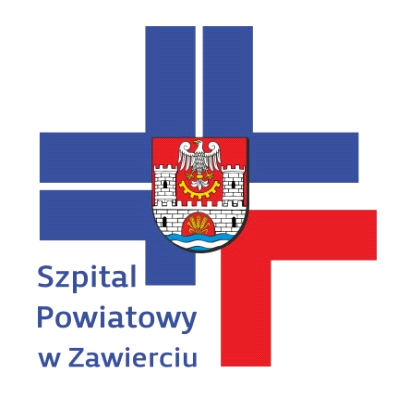 